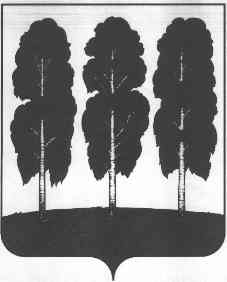 АДМИНИСТРАЦИЯ БЕРЕЗОВСКОГО РАЙОНАХАНТЫ-МАНСИЙСКОГО АВТОНОМНОГО ОКРУГА - ЮГРЫРАСПОРЯЖЕНИЕот 01.11.2019                                                                                                        № 850-рпгт. БерезовоО прогнозе социально-экономического развития Березовского района на 2020 год и на плановый период 2021 и 2024 годовВ соответствии с Федеральным Законом от 28 июня 2014 года № 172-ФЗ «О стратегическом планировании в Российской Федерации», Законом Ханты-Мансийского автономного округа – Югры от 20 июля 2007 года № 99-оз «Об отдельных вопросах организации и осуществления бюджетного процесса в Ханты-Мансийском автономном округе – Югре», постановлением администрации Березовского района от 23 июня 2015 года № 738 «О Порядке составления проекта бюджета Березовского района на очередной финансовый год и плановый период» (в редакциях от 06.07.2017 № 580, от 25.07.2018 № 646, от 13.08.2019 № 944), постановлением администрации Березовского района от 14 сентября 2016 года № 697 «Об утверждении Порядка разработки, корректировки, осуществления мониторинга и контроля реализации прогноза социально-экономического развития Березовского района на среднесрочный период»:1.	Одобрить прилагаемый прогноз социально-экономического развития Березовского района на 2020 год и на плановый период 2021 и 2024 годов согласно приложению к настоящему распоряжению (далее – прогноз). 2.	Комитету по финансам администрации Березовского района                  (С.В. Ушарова) считать исходным базовый вариант прогноза при формировании проекта решения Думы Березовского района о бюджете Березовского района на 2020 год. 3. Разместить настоящее распоряжение на официальном веб-сайте органов местного самоуправления Березовского района.4. Настоящее распоряжение вступает в силу после его подписания.5.	Контроль за исполнением настоящего распоряжения возложить на заместителя главы Березовского района, председателя Комитета С.В. Ушарову.И.о. главы района                                                                                         С.Ю. БилашПриложениек распоряжению администрации Березовского районаот 01.11.2019 № 850-рПрогноз социально-экономического развития Березовского района на 2020 год и на плановый период 2021 и 2024 годовПояснительная запискак прогнозу социально-экономического развития Березовского районана 2020 год и на плановый период 2021 и 2024 годовПрогноз социально-экономического развития Березовского района на 2020 год и плановый период 2021 и 2024 годов, как одна из составных частей показателей прогноза Ханты-Мансийского автономного округа – Югры, разработан исходя из приоритетов и задач:- намеченных в Указах и посланиях Президента Российской Федерации Федеральному Собранию, с учетом состояния и тенденций развития Российской экономики;- послания Губернатора Ханты-Мансийского автономного округа – Югры;-	Стратегии социально-экономического развития Ханты-Мансийского автономного округа – Югры до 2030 года;- Стратегии социально-экономического развития Березовского района до 2030 года (далее – Стратегия – 2030).Исходной базой для разработки показателей прогноза социально-экономического развития Березовского района на очередной финансовый год и плановый период стали:тенденции социально-экономического развития района, сложившиеся по итогам 2017 и 2018 годов и оценки показателей 2019 года;сценарные условия социально-экономического развития Российской Федерации на очередной финансовый год и плановый период;информация органов местного самоуправления Березовского района, предприятий и организаций, осуществляющих деятельность на территории района, территориального органа федеральной службы государственной статистики, Пенсионного Фонда Российской Федерации, Фонда социального страхования Российской Федерации по Ханты-Мансийскому автономному округу – Югре.Прогноз предполагает достижение национальных целей развития и ключевых целевых показателей национальных проектов, установленных Указом Президента Российской Федерации от 7 мая 2018 года № 204 «О национальных целях и стратегических задачах развития Российской Федерации на период до 2024 года».Оценка достигнутого уровня социально-экономического развития Березовского районаИтоги социально-экономической ситуации Березовского района в 2018 году, отражают активизацию сложившихся тенденций в промышленном комплексе.Показатели уровня жизни населения превысили уровень прошлого года, что отражает эффективность проводимой социальной и экономической политики на территории района.Главным приоритетом социально-экономической и бюджетной политики муниципального образования являлось исполнение поручений, определенных Указами Президента Российской Федерации от 7 мая 2012 года, в том числе: по модернизации и реконструкции объектов жилищно-коммунального комплекса, наращиванию темпов жилищного строительства, ускорению сроков завершения строительства объектов социального назначения.Таблица 1Основные показатели развития экономики в 2018 годуВ 2018 году общий объем промышленного производства Березовского района отражает активную динамику роста.Объем отгруженных товаров собственного производства, выполненных работ и услуг собственными силами производителей промышленной продукции (по крупным и средним предприятиям) превысил уровень 2017 года в 2,5 раза, и достиг 2 725,61 млн. рублей в сопоставимых ценах, в том числе в сферах:по добыче полезных ископаемых – рост в 22,8 раза, что обусловлено наращиванием темпов производства предприятиями нефтегазового комплекса. В отчетном году данная сфера занимала лидирующую позицию в структуре промышленного оборота предприятий и организаций Березовского района, и включала такие виды деятельности, как добыча газа природного, добыча гравия, песка и т.д.по обеспечению электрической энергией, газом и паром (кондиционирование воздуха) – увеличился на 36,3% (в сопоставимых ценах). Рост объемов связан с вводом в эксплуатацию объектов строительства на территории района.В 2018 году зафиксировано снижение показателей производства:- обрабатывающей промышленности в общем объеме отгруженных товаров собственного производства выполненных работ и услуг на 6,8%, составив 660,41 млн. рублей в сопоставимых ценах к уровню 2017 года. Снижение объемов обусловлено остановкой промышленного производства ОАО «Сибирская рыба»;- по виду деятельности - водоснабжение, водоотведение, организация сбора и утилизации отходов, деятельность по ликвидации загрязнений на 4,5% (в сопоставимых ценах).На территории района наблюдалась активизация инвестиционной деятельности. Общий объем инвестиционных вложений в основной капитал за счет всех источников финансирования в 2018 году (по предварительным данным) составил 1 402,21 млн. рублей или 114,3% к уровню 2017 года в сопоставимых ценах. Активизация инвестиционной деятельности связана с началом строительства второй линии по расширению Пунгинского подземного хранилища газа в п. Светлый ПАО «Газпром».Ввод жилья превысил уровень 2017 года на 2,1%, и достиг 8 008,70 кв. м.  Зафиксировано значительное падение показателя по объему строительных работ к величине 2017 года, который составил 8,7% или 485,74 млн. рублей в сопоставимых ценах. В 2018 году отмечен рост денежных доходов населения.Среднедушевые денежные доходы населения увеличились на 7,47% к уровню 2017 года, и достигли 37 978,40 рублей, при этом доля потребительских расходов составила 57,20%, или 21 721,81 рубля (на душу населения в месяц).Среднемесячная заработная плата одного работающего по крупным и средним предприятиям района превысила уровень 2017 года на 11,07%, и зафиксирована в сумме 72 799,66 рублей.Средний размер дохода неработающего пенсионера составил 22 063,93 рублей, увеличившись по сравнению с прошлым годом на 2,3%, превысив в 1,9 раз бюджет  прожиточного минимума пенсионера в Ханты-Мансийском автономном округе – Югре.Численность экономически активного населения района по состоянию на 01.01.2019 составила 12 317 человек или 55,4% от общей численности постоянного населения района, в том числе доля занятых граждан в экономике составила 96,72%. Уровень зарегистрированной безработицы увеличился с 2,84% до 3,28% от численности экономически активного населения района.На протяжении последних лет зафиксировано замедление динамики снижения среднегодовой численности населения, в 2018 году на 1,6%, которая составила 22 441 человек. Основными влияющими факторами являются: - превышение показателей рождаемости над показателями смертности - в 1,2 раза;- замедление миграционного оттока граждан – рост на (- 10) человек.Основными сдерживающими факторами социально-экономического развития территории, по-прежнему являются:островная изолированность, неразвитость дорожной инфраструктуры, отсутствие централизованного электроснабжения большей части территории, отсутствие крупных промышленных предприятий по переработке полезных ископаемых и древесины, устаревшее оборудование, дефицит квалифицированных кадров, значительные издержки на доставку топлива, и как результат удорожание и невысокая конкурентоспособность продукции местного производства.Приостановлено развитие горнопромышленного комплекса, который охватывает обширную территорию в административных границах Уральского федерального округа, и предполагает создание уникального индустриально-инфраструктурного комплекса, обеспечивающего развитие, модернизацию и использование имеющегося потенциала промышленности на базе освоения природно-сырьевых ресурсов Приполярного и Полярного Урала, строительства ключевых элементов опорной транспортной и энергетической инфраструктуры.Основные приоритетные направления социально-экономического развития Березовского района на 2020 год и на плановый период 2021 и 2024 годовКлючевые направления социально-экономического развития района содержатся в государственных и муниципальных программах, включающих национальные проекты, определенные Указами Президента Российской Федерации. Долгосрочные задачи и пути их решения нашли отражение в Стратегии до 2030 года.Основные приоритетные направления социально-экономического развития района:повышение эффективности использования всех имеющихся ресурсов, определение приоритетов в расходовании средств с учетом их влияния на долгосрочный экономический рост;обеспечение макроэкономической стабильности, включая сбалансированность бюджета; создание благоприятной инвестиционной среды и повышение инвестиционной привлекательности;развитие малого и среднего предпринимательства, как условия устойчивого экономического роста и одновременно как фактора обеспечения социальной стабильности путем усиления мер государственной и муниципальной поддержки;создание современной инфраструктуры района, ввод объектов социальной сферы района;улучшение жилищных условий населения;предоставление населению качественных и доступных государственных и муниципальных услуг;адресный подход к оказанию социальной поддержки;улучшение качества услуг жилищно-коммунального комплекса, оптимизация затрат на жилищно-коммунальные услуги путем своевременного ремонта и строительства;создание условий для развития агропромышленного комплекса, туристической деятельности;обеспечение для населения района безопасного состояния окружающей среды;улучшение демографической ситуации в районе;повышение эффективности и открытости власти.Основным инструментом достижения запланированных в прогнозе результатов является система муниципальных программ. Эффективность реализации комплекса мер по социально-экономическому развитию, запланированного на среднесрочную перспективу органами местного самоуправления, хозяйствующими субъектами, будет выражена в увеличении среднегодовых темпов:- среднемесячной заработной платы на 5,70%;- среднедушевых денежных доходов населения на 6,09%;- среднего размера пенсий пенсионерам на 3,54%.2. Варианты прогноза социально-экономического развитияБерезовского районаПрогноз социально-экономического развития района на очередной финансовый год и плановый период разработан на вариантной основе в составе двух вариантов: вариант 1 (консервативный), вариант 2 (базовый).Консервативный вариант – разрабатывается на основе консервативных оценок темпов экономического роста с учетом ухудшения внешних условий экономической ситуации. Экономическими последствиями изменения этих условий будет ускорение инфляции, замедление темпов роста инвестиций в основной капитал, доходов населения, экономического роста в целом.Базовый  вариант -  характеризует развитие экономики более высокими темпами, чем в консервативном варианте, с исполнением перед населением всех социальных обязательств, связан с динамикой факторов экономического роста, зависящих, в том числе от успешности мер структурно-экономической политики, которые планируются в текущем и последующих годах, различающихся по темпам роста экономики в 2020 – 2024 годах.Базовый вариант прогноза предлагается считать исходным при формировании проекта решения Думы Березовского района о бюджете Березовского района на 2020 год.С 2020 года продолжится развитие промышленного производства, рост реальных располагаемых доходов населения, которые станут определяющими внутренними факторами для восстановления инвестиционной активности и потребительского спроса.Характеристика основных макроэкономических параметровбазового варианта прогноза     Промышленное производствоОсновные показатели среднесрочного прогноза социально-экономического развития Березовского района на 2020 год и на плановый период 2021 и 2024 годов, в том числе в сфере промышленного производства сформированы в соответствии с задачами Стратегии - 2030 года.Таблица 2Структура промышленного производства Березовского района (в процентах)Таблица 3Динамика темпов промышленного производства по основным видам деятельности Березовского района(в процентах)Прогноз промышленного производства сформирован с учетом внутренних и внешних факторов, способствующих развитию экономики района по базовому сценарию, определен от 104,02% до 105,56% в 2024 году, достигнет в денежном выражении 3 186,86 млн. рублей. Анализ структуры производства Березовского района производится в разрезе четырех основных отраслей по 26 промышленным предприятиям, в том числе:Добыча полезных ископаемых.В 2018 году в структуре промышленного производства Березовского района доминирует сфера по добыче полезных ископаемых, что обусловлено активизацией деятельности нефтегазового комплекса, которая сохранит тенденцию роста до 75,10% к 2024 году. Основными газодобывающими (газоперерабатывающими) предприятиями являются: Пунгинское ЛПУ МГ ООО «Газпром трансгаз Югорск», Уральское ЛПУ МГ ООО «Газпром трансгаз Югорск», Сосьвинское ЛПУ МГ ООО «Газпром трансгаз Югорск» и АО «НОВОТЭК» на Сысконсыньинском участке недр.С 2018 года ОАО «Газпром» продолжена работа по расширению Пунгинского подземного хранилища природного газа в п. Светлый, начато строительство второго пускового этапа. Прогноз развития сферы до 2024 года отражает увеличение добычи полезных ископаемых от 519,77 до 521,24 млн. куб. м., что обусловлено созданием нового предприятия АО «НОВОТЭК-Пур», которым ведутся работы по разработке и эксплуатации новых скважин. Обрабатывающие производства.Доля обрабатывающих производств, с учетом изменения видовой структуры, будет занимать более 20% от общего объема промышленного производства территории. В прогнозном периоде секторы обрабатывающего производства, ориентированы на внутренний потребительский спрос. В целом по отрасли, общий объем в денежном выражении прогнозируется от 96,52% до 98,05%, и составит 497,57 млн. рублей к 2024 году по базовому варианту прогноза, в том числе:2.1. В пищевой промышленности. Пищевая промышленность района представлена предприятиями по рыбодобыче, рыбообработке, которые осуществляют реализацию готовой рыбопродукции населению, а также предприятиями выпускающими хлеб, хлебобулочные и кондитерские изделия, из них:2.1.1. Вылов и переработка рыбы. От объемов добычи рыбы напрямую зависит развитие производства товарной пищевой рыбной продукции. Рыбохозяйственный водный фонд района представлен р. Обь и Северная Сосьва, ее притоками и озерами, в которых обитают около 20 видов промысловых рыб – сиговые (нельма, пелядь), частиковые (язь, плотва, карась), налим, щука, окунь и др.С целью развития отрасли, на территории района ежегодно осуществляются работы по возобновлению поголовья молоди рыбы на базе Ванзетурской соровой системы. В июне 2018 года проведены работы по запуску 69,0 млн. личинок пеляди и сиг-пыжьяна в Ванзетурский рыбопитомник.28 августа 2018 года сотрудниками ФГБНУ «Госрыбцентр» проведены мероприятия по:- подсчету и взвешиванию выращенной молоди пеляди и сиг-пыжьяна. После проведения мероприятий было установлено, что в Ванзетурском рыбопитомнике выращено более 31,0 млн. штук молоди, из них: 1,417 млн. сиг-пыжьян и 29,630 млн. пелядь, что составляет 44,90% от количества запущенных личинок;- открытию шлюзов и очередного процесса зарыбления реки Северная Сосьва молодью выращенных видов рыб.Воспроизводство молоди определяет будущие темпы производства прогнозных периодов рыбной отрасли.В отчетном 2018 году наибольший объем вылова рыбы приходится на предприятия НРО «Рахтынья» - 68,4% или 276,20 тонн.Прогноз 2020 – 2024 годов обусловлен плановым объемом вылова рыбы, который определен с учетом выделенных квот, и достигнет 100,46% до 100,85%, или 414,27 тонн (2018 год – 596,92 тонн).Снижение общего объема добычи рыбы связано с остановкой деятельности ведущих предприятий ОАО «Сибирская рыба» и ООО «Березовская рыболовецкая артель».Главными проблемами рыбодобывающей отрасли является постоянное снижение квот на вылов водных биологических ресурсов, высокая стоимость транспортировки рыбной продукции, которая снижает ее конкурентоспособность на внешних рынках. Однако географическое расположение территории определяет высокий рыбопромысловый потенциал.2.1.2. Производство хлеба и хлебобулочной продукции, производство кондитерских изделий.Выпуск хлебной продукции на территории Березовского района осуществляют 14 производителей (17 пекарен) различной формы собственности. В 2019 году в д. Хулимсунт начато производство хлеба индивидуальным предпринимателем Аллахвердиевым Б.Р. К категории крупных и средних относятся: Березовское поселковое потребительское общество (пгт. Березово), потребительское общество Сосьвинский Рыбкооп (п. Сосьва) и ДООО «Хлеб» (пгт. Игрим). 	В 2018 году (по уточненным данным) выработано и реализовано через розничную сеть хлеба, хлебобулочных изделий – 871,68 тонн, что ниже значения 2017 года на 6,34%. Кондитерских изделий произведено 10,80 тонн.Основные причины снижения темпов производства - увеличение объемов ввоза хлебной продукции из Тюменской и Свердловской областей, разнообразный ассортимент продовольственных товаров. По оценке 2019 года общий объем выпуска хлеба и хлебобулочных изделий по району имеет не значительный рост на 0,42% к уровню прошлого 2018 года, и составит 875,35 тонн. Увеличение объемов производства обусловлено въездом граждан, работающих вахтовым способом.Сдерживающими факторами развития данного вида производства, являются сложная транспортная схема доставки и рост стоимости сырья, а также завоз широкого ассортимента хлеба и хлебобулочной продукции из других территорий.2.2. Производство изделий из кожи представлено пошивом обуви из меха оленя. Единственным предприятием, осуществляющим данный вид деятельности, является АО «Саранпаульская оленеводческая компания», путем организации надомного труда. Резкое снижение выпуска готовой продукции от 43 до 13 пар связано с высокой себестоимостью специфичной обуви и отсутствием высококвалифицированных специалистов. 2.3. Издательская и полиграфическая деятельность на территории района осуществляется МАУ «Березовский медиацентр» (до июня 2019 года деятельность осуществлялось ОАО «Березовская типография»), деятельность которого  направлена на выпуск газеты и бланочной продукции. Объем производства напрямую зависит от потребительского спроса. Прогноз выпуска:- газет увеличится от 101,29% до 104,3% к 2024 году и достигнет 267 тыс. условных листов;- бланочной продукции от 100,96% до 103,28% к 2024 году и составит 346 тыс. условных листов.2.4. Производство продукции сельского хозяйства. В соответствии с данными органов статистики объем производства сельскохозяйственной продукции  на территории Березовского района в 2017, 2018 годах превышает стопроцентный уровень и ориентировано только на внутреннее потребление.Достижению положительных результатов в среднесрочном периоде будет способствовать сохранение мер государственной поддержки сельхозпредприятий и объединение мелкотоварных хозяйств в потребительские или производственные кооперативы. На территории пгт. Игрим в рамках грантовой поддержки с участием собственных средств осуществляется реализация инвестиционных проектов:- по строительству комплекса для разведения крупного рогатого скота (КФХ Шахова Н.Н.), ожидаемый срок ввода 2020 год;- линии по производству, переработке и упаковке молока (глава КФХ Родионов М.А.), ввод в эксплуатацию осуществлен в 1 квартале 2019 года. Будет продолжена поддержка традиционных отраслей: оленеводства, рыбной отрасли, заготовка и переработка дикоросов.	Березовский район является территорией крайнего Севера и зоной рискованного земледелия. В связи со сложными природно-климатическими условиями, слаборазвитой транспортной инфраструктурой и высокой стоимостью энергоносителей, с целью интенсификации развития агропромышленного сектора Березовского района, необходима более широкая поддержка сельскохозяйственных производителей района, со стороны государства и Ханты-Мансийского автономного округа – Югры.3. Обеспечение электрической энергией, газом и паром; кондиционирование воздуха.Доля данного сектора в структуре производства занимает около 10%. Прогноз к 2024 году составит 215,18 млн. рублей. Энергетический сектор территории состоит из централизованной и децентрализованной зон электрогенерации, которые обслуживают АО «ЮРЭСК» и АО «Юграэнерго» соответственно. Выработку электроэнергии на территории района осуществляют 9 электростанций. Централизованным электроснабжением обеспечены 9 населенных пунктов Березовского района: пгт. Березово, д. Пугоры, д. Деминская, пгт. Игрим, п. Светлый, п. Ванзетур, д. Шайтанка, с. Теги, п. Устрем, в которых проживает более 72% населения или 16 тысяч человек. Присоединение всех населенных пунктов к «большой энергетике» позволит ликвидировать ресурсную зависимость от завоза горюче-смазочных материалов, снизит себестоимость электроэнергии, повысит уровень и качество жизни населения, создаст предпосылки для развития местной промышленности.В прогнозный период будет продолжена работа по модернизации и строительству энергосетевого комплекса в децентрализованной зоне на территории Березовского района, что позволит обеспечить надежность электроснабжения потребителей, снизить потери электроэнергии. В рамках инвестиционной программы АО «Юграэнерго» в 2019 году внедрен новый инновационный проект – завершено строительство первой солнечной электростанции в Березовском районе, мощностью 60 кВт. (децентрализованная зона).  В дальнейшем, при условии успешной апробации и установке дополнительного оборудования (секций) запланирована консервация дизельной электростанции и переход на сто процентную выработку электроэнергии за счет солнечной энергии, что приведет к значительному сокращению расходов и снижении стоимости услуг.В 2019 году предприятием АО «Юграэнерго»:- выполнено техприсоединение детского сада в с. Саранпауль;- продолжается работа по реконструкции ДЭС-0,4 кВ в п. Сосьва, д. Анеева, д. Кимкьясуй, c. Ломбовож,  c. Няксимволь и строительству сетей 10-0,4 кВ, КТП-0,4/10 кВ, КТП-10/0,4 кВ и РУ-0,4 кВ от ДЭС в п. Сосьва, в с. Няксимволь, с. Саранпауль.Ежегодный незначительный рост объемов производства и потребления электрической энергии в натуральном выражении (до 70,2 млн. кВт.ч) обуславливает прогноз  выработки от 0,03% до 0,11%, что связано с увеличением расходов на производственные нужды, а также вводом в эксплуатацию новых объектов социального назначения.В 2018 году основными предприятиями, осуществляющими выработку тепловой энергии являлись: три предприятия ЛПУ МГ ООО «Газпром трансгаз Югорск» и ООО «Теплосети Березово», ООО «Теплосети Игрим», ООО «Теплосети Саранпауль». С декабря 2019 года деятельность осуществляют - МУП «Теплосети Березово», МУП «Теплосети Игрим», МУП «Теплосети Саранпауль»).На территории района из 20 котельных, 6 котельных работают на угле, 14 на природном газе. Ежегодно, общий объем производства тепловой энергии составляет более 200 тыс. Гкал. Объем прогнозного периода сформирован с учетом ввода объектов промышленного и социального назначения. Одной из ключевых проблем сферы коммунального хозяйства является устаревшее, технически несовершенное эксплуатируемое оборудование,   экономически необоснованный тариф на услуги, не покрывающий затрат на топливно-энергетические ресурсы, и как результат – убыточность предприятий коммунального хозяйства. 4. Водоснабжение, водоотведение, организация сбора и утилизации отходов, деятельность по ликвидации загрязнений.В 2018 году доля данного сектора составила 2,7%. Прогнозный период характеризуется незначительной динамикой объемов производства в стоимостном выражении от 97,15% до 98,60% или 80,89 млн. рублей, что обусловлено экономией ресурсов.Производственные предприятия Березовского района отражены на карте промышленности Югры, с целью продвижения инвестиционного и промышленного потенциала территории, консолидации информации о состоянии отраслей, информирования потенциальных инвесторов. ИнвестицииПовышение инвестиционной привлекательности Березовского района,  формирование благоприятного инвестиционного климата являются первоочередными задачами органов местного самоуправления, определенными Стратегией социально-экономического развития Березовского района до 2030 года.По результатам рейтинга муниципальных образований Ханты-Мансийского автономного округа – Югры по обеспечению условий благоприятного инвестиционного климата и содействию развитию конкуренции за 2018 год Березовский район поднялся с 19 места на 10 место среди муниципальных образований Югры и вошел в группу «С»  (муниципальные образования с удовлетворительными условиями развития предпринимательской и инвестиционной деятельности).В 2018 году объем инвестиций в основной капитал за счет всех источников финансирования увеличился на 14,30% и составил 1 402,21 млн. рублей в сопоставимых ценах. Среднегодовому приросту инвестиций будут способствовать меры, реализуемые Правительством Ханты-Мансийского автономного округа - Югры, муниципальным образованием по активизации предпринимательской и инвестиционной деятельности. С целью стимулирования инвестиционной активности на территории Березовского района, поддержки перспективных инвестиционных проектов, реализация которых будет в полной мере отвечать приоритетам и целям, определенным в Стратегии - 2030 на среднесрочный и долгосрочный период, разработана нормативно-правовая база. На официальном веб-сайте Березовского района www.berezovo.ru действует раздел «Инвестиционная деятельность», где размещена информация об инвестиционных предложениях, проектах, инвестиционных площадках, институтах развития поддержки предпринимательства и другая необходимая информация.Установлены меры поддержки инвесторов, такие как: предоставление субсидий в рамках действующих муниципальных программ, предоставление земельных участков в аренду без проведения процедуры торгов, предоставление в аренду земельных участков с применением понижающего коэффициента для субъектов предпринимательской деятельности.Увеличение инвестиций в основной капитал в 2020 – 2024 годах будет определяться возможностью наращивания частных инвестиционных вливаний, оптимизируя бюджетные инвестиции.Среднесрочный прогноз инвестиционных поступлений сформирован с учетом планов строительного комплекса за счет средств областной программы «Сотрудничество», государственной программы Ханты-Мансийского  автономного округа – Югры: «Адресная инвестиционная программа Ханты-Мансийского автономного округа – Югры на 2019 год и на плановый период 2020 – 2021 годов», а так же планов реализация проектов за счет внебюджетных источников – средств предприятий, в том числе:1. Для развития транспортной инфраструктуры Березовского района будет продолжена работа по дорожному строительству (подготовке к строительству):- автомобильной дороги с. Саранпауль – речной порт бассейна реки Обь;- автомобильной дороги пгт. Приобъе – пгт. Игрим;Транспортные проекты являются платформой, вокруг которой будет развиваться экономика района. Строительство дорог в рамках государственного частного партнерства обеспечит благоприятные условия для дальнейшего развития промышленных кластеров, таких как, производство строительных материалов в с. Саранпауль и Оторьинского угольного кластера.Реализация крупномасштабных инвестиционных проектов позволит создать условия для освоения и развития Приполярного Урала. По оценке, в долгосрочной перспективе, общий объем инвестиционных вложений по всем намечаемым проектам составит более 242,0 млрд. рублей.	Кроме того, будет выполнена разработка проектно-сметной документации для строительства дороги по улице Воеводская и завершение строительства авторечвокзала в пгт. Березово.	2. В прогнозный период запланирована работа по развитию современной социальной инфраструктуры, инвестиционные вливания буду направлены на строительство и подготовку к строительству объектов:- в сфере образования - образовательно-культурных комплексов в                   д. Хулимсунт и с. Теги, школы в  п. Приполярный и пгт. Березово, детских садов в   с. Саранпауль, пгт. Игрим, п. Ванзетур и с. Няксимволь, пристроя к интернату в   п. Сосьва;- в сфере культуры - проведение реконструкции здания библиотеки в            п. Приполярном;- в сфере физической культуры - строительство бассейнов в населенных пунктах Приполярный, Хулисунт, Светлый, Игрим, спортивной площадки и хоккейного корта в д. Хулимсунт, спортивного зала в с. Саранпауль.На территории Березовского района компанией ООО «Сеть» завершается работа по строительству магистральной волоконно-оптической линии связи (далее - ВОЛС), с целью охвата большого количества населенных пунктов Березовского района, включая с. Няксимволь, с. Ломбовож, п. Сосьва, с. Саранпауль. В перспективе, с целью решения вопроса о повышении скорости и качества интернет – связи в пгт. Березово, п. Ванзетур, д. Шайтанка, д. Деминская, п. Устрем, д. Пугоры и с. Теги, в адрес Департамента информационных технологий Ханты-Мансийского автономного округа – Югры направлено обращение о выделении дополнительного финансирования на проведение работ.Развитие и модернизация жилищно-коммунального хозяйства района осуществляется с привлечением внебюджетных источников – средств предприятий, в том числе:- акционерное общество «Юграэнерго». С целью повышения надежности и качества электроснабжения в рамках инвестиционной программы продолжается реализация проектов по строительству (реконструкции) дизельных электростанции и сетей электроснабжения в населенных пунктах Сосьва, Саранпауль, Няксимволь, Анеева, Ломбовож, Кимкъясуй, Сартынья;- АО «ЮРЭСК». Запланирована реализация проектов по строительству сетей электроснабжения жилищного строительства, туристическо-этнографического комплекса «Сорни-Сей» в пгт. Березово, водоочистных сооружений в п. Светлый, строительство базы электрических сетей в                  пгт. Березово и пгт. Игриме;- ОАО «Газпром». Благоустройство дворовых территорий – строительство пешеходной зоны, дворовой площадки в п. Приполярный, игрового комплекса в    д. Хулимсунт.5. В сфере добычи полезных ископаемых продолжена реализация масштабного проекта ОАО «Газпром» по расширению  Пунгинского подземного хранилища газа в п. Светлый, в том числе второго пускового этапа. Начало строительства – апрель 2018 года.В прогнозном периоде продолжится активная работа по повышению инвестиционной привлекательности, способствующей развитию существующих производств и привлечению новых инвесторов на территорию Березовского района.На фоне оптимизации бюджетных инвестиционных расходов, в прогнозный период 2020 – 2024 годов, необходимо направить усилия на наращивание частных инвестиций в основной капитал.3. СтроительствоВ рамках программ в прогнозном периоде отражено строительство, реконструкция и подготовка к строительству объектов за счет средств бюджетов  Ханты-Мансийского автономного округа – Югры, Березовского района и внебюджетных источников.Объем работ и услуг по виду деятельности «Строительство» в 2018 году составил 485,74 млн. рублей или 8,74% к величине 2017 года в сопоставимых ценах. Падение показателя обусловлено снижением темпов строительства объектов различной направленности.  В отчетном 2018 году завершено строительство в:- п. Сосьва - интерната на 100 мест;- с. Саранпауль - производственного здания, магазина и пожарного водоема;- п. Ванзетур - магазина-кафе;- пгт. Березово - завершена реконструкция нежилого здания в магазин, проложены инженерные сети к многоквартирным жилым домам № 15, № 17 по ул. Молодежная, выполнены реставрационные работы на объекте «Дом купца К.В. Добровольского, 1876 года постройки». Проведен капитальный ремонт 18 многоквартирных жилых домов в            п. Светлый, пгт. Игрим и с. Саранпауль.	В прогнозный период будет продолжено:Строительство и подготовка к строительству:- детских садов в с. Саранпауль на 60 мест и в пгт. Игрим на 200 мест;- реконструкция здания поселковой больницы под детский сад в                    с. Няксимволь на 40 мест;- образовательно-культурных комплексов в д. Хулимсунт (школа на 140 учащихся) и в с. Теги (школа на 100 учащихся);- общеобразовательных школ в пгт. Березово на 550 мест, в п. Приполярный на 160 мест, в п. Сосьва пристрой к зданию интерната на 160 мест;- физкультурно-оздоровительных плавательных бассейнов в пгт. Игрим, п. Светлый, д.Хулимсунт и п. Приполярный;- спортивного зала в с. Саранпауль;- автодороги по ул. Воеводсткая в пгт. Березово (520 метров).2. Проведение кадастровых работ для осуществления ввода в эксплуатацию инженерных сетей к многоквартирным жилым домам по ул. Молодёжная, д. 15, 17 в пгт. Березово и по ул. Транспортная, д.33 в пгт. Игрим.3. Выполнение реставрационных работ на объекте культурного наследия «Мост деревянный на ряжах через овраг Култычный».Одним из основных приоритетов, определенных Стратегией социально-экономического развития Березовского района до 2030 года, является повышение уровня доступности жилья для населения и его качество, отвечающее современным нормам энергоэффективности.В 2018 году на 2,1% увеличился объем вводимого жилья, общая площадь составила 8 008,70 кв.м, в том числе: многоквартирного жилья – 3 499,80  кв.м (11 домов), индивидуального жилья – 4 508,90 кв.м (39 домов). В 2019 году планируемый ввод жилья в эксплуатацию составит 8,2 тыс. кв.м. Жилищный фонд муниципального образования Березовского района, за счет реализации жилищных программ, имеет не высокую, но устойчивую тенденцию роста. По состоянию на 01 января 2018 года жилфонд территории составил 731,70 тыс. кв.м, увеличившись на 5,05% к величине показателя прошлого года.Несмотря на ежегодный ввод жилых помещений, доля ветхого и аварийного жилья в общем объеме жилищного фонда снижается медленно, в 2018 году составила 0,2%. В 2018 году на 100% выполнено мероприятие по ликвидации и расселению 47 приспособленных для проживания строений (балков).В отчетном периоде, за счет различных мер поддержки улучшили жилищные условия 153 семьи или 13% от общего количества граждан состоящих на учете в качестве нуждающихся (2017 год – 88 или 11,5% соответственно).В прогнозный период будет продолжено:- переселение граждан из аварийного жилья, реализация комплекса мер, направленного на решение задач по ликвидации аварийного жилищного фонда;- создание безопасных условий проживания граждан, проживающих в жилых домах, находящихся в зоне подтопления береговой линии, подверженной абразии в с. Теги Березовского района.Основные проблемы в развитии конкуренции в области жилищного строительства (за исключением индивидуального жилищного строительства) -  высокие капитальные затраты при осуществлении строительной деятельности, отсутствие достаточных объемов работ для крупных застройщиков жилья.К наиболее важным показателям, позволяющим оценить уровень социального развития территории, характеризующие качество жизни населения, относятся - обеспеченность жилищной площадью в среднем на одного человека и уровень благоустроенности жилищного фонда.В 2018 году общая площадь жилья, приходящаяся в среднем на 1 жителя района, увеличилась на 2,8%, и составила 32,9 кв.м (2017 год – 32,0 кв.м). Сохранив темпы жилищного строительства, к 2024 году обеспеченность населения жильем возрастет до 37 кв.м (средняя учетная норма площади жилого помещения 18 кв.м на человека).В общей площади, введенных в 2018 году в эксплуатацию жилых домов  56,3% занимает индивидуальная собственность, что обусловлено активизацией населения в строительстве жилья за счет собственных средств и привлечения кредитных ресурсов. В соответствии с Указом Президента Российской Федерации «О мерах по обеспечению граждан Российской Федерации доступным и комфортным жильем и повышению качества жилищно-коммунальных услуг» от 07 мая 2012 года        № 600 поставлена задача по увеличению объемов ввода жилья, в том числе жилья эконом-класса, с целью перехода к решению жилищного вопроса для более широких категорий граждан – молодых семей, работников социальной сферы, врачей, учителей.Основным инструментом достижения показателей прогнозного периода являются:федеральная целевая программа «Обеспечение доступным и комфортным жильем и коммунальными услугами граждан Российской Федерации», государственная программа Ханты-Мансийского автономного округа – Югры «Развитие жилищной сферы», «Адресная программа Ханты-Мансийского автономного округа – Югры по переселению граждан из аварийного жилищного фонда на 2019-2025 годы», муниципальные программы «Развитие жилищной сферы в Березовском районе», «Социальная поддержка жителей Березовского района», «Адресная программа Березовского района по переселению граждан из аварийного жилищного фонда на 2019 – 2022 годы».В 2019 году:- запланирован ввод в эксплуатацию многоквартирного жилого дома с административными помещениями в пгт. Игрим по ул. Транспортная, д. 33;- продолжается строительство многоквартирных жилых домов в пгт. Игрим – 1, в с. Теги – 1;- запланировано начало строительства 5 многоквартирных жилых домов в пгт. Березово;В 2017 – 2018 годах по результатам проведенных аукционов предоставлено 11 земельных участков под строительство многоквартирных жилых домов за счет частных инвесторов.В прогнозный период до 2024 года планируется строительство (и подготовка к строительству):- 7 двухквартирных домов в с. Теги;- жилого комплекса «Парковый» (блокированные 4 одноэтажных жилых дома) в п. Ванзетур;- многоквартирного жилого дома в п. Приполярный;- общежития в п. Светлый на 75 мест.Во исполнение Указа Президента Российской Федерации от 07 мая 2012 года № 600 будет продолжена реализация мер по улучшению жилищных условий многодетных семей. На территории Березовского района для индивидуального жилищного строительства планируется безвозмездно предоставить 13 земельных участков многодетным семьям. Предусмотрена альтернативная бесплатному предоставлению в собственность земельных участков мера государственной поддержки многодетных семей в виде предоставления им социальной выплаты на приобретение жилых помещений, реализация которой, позволила улучшить жилищные условия одной многодетной семьи в 2019 году (2018 год – 4 семьи).4. Транспорт и связь4.1. ТранспортСостояние и уровень развития транспортной инфраструктуры Березовского района является определяющим фактором развития экономики территории.В условиях значительной удаленности от основной полосы расселения Урала и Западной Сибири огромную роль для развития района играет уровень развития транспортного комплекса, который представлен воздушным, водным, автомобильным транспортом. Перевозки носят ярко выраженный сезонный характер. Единственный вид транспорта, осуществляющий перевозки круглогодично – авиационный, который в свою очередь является самым затратным как для населения, так и для бюджета района.Данная транспортная схема сложилась из-за отсутствия в Березовском районе круглогодичных автомобильных дорог с твердым покрытием между населенными пунктами, муниципальными образованиями. Березовский район отнесен к отдаленным и труднодоступным территориям Югры.В 2018 году общий объем перевезенных пассажиров увеличился на 1,87% или с 43 457 до 44 269 человек. Наибольшая доля перевозок приходится на водный транспорт – 31,3%. Соответственно, объем дотаций на перевозки пассажиров возрос на 9,11% по сравнению с 2017 годом, и составил 127,48 млн. рублей (2017 год – 116,84 млн. рублей). 	Рельефные особенности, климатические условия, удаленность от федеральных трасс, некомпактность проживания населения, являются основной проблемой транспортной доступности территории, и как следствие сдерживание развития экономики территории.Общая протяженность автомобильных дорог общего пользования на территории Березовского района составляет 233,10 км, в том числе с твердым покрытием 161,09 км.Созданный в муниципальном образовании «дорожный фонд» позволит обеспечить дорожное хозяйство надежным источником финансирования обновления и развития сети автомобильных дорог местного значения.В отчетном 2018 году выполнены работы по ремонту автомобильных дорог в пгт. Березово по ул. Шмидта (протяженность 0,750 км.), ул. Ленина (протяженность 0,26 км.). В 2019 году в пгт. Березово:- подготовлена документация по проектированию улицы Воеводской (520 м.);-выполнено асфальтирование автомобильных дорог, общей протяженностью 806 метров, в том числе по улицам: Ленина (246 м.), ул. Быстрицкого (220 м.), ул. Сенькина (75 м.), пер. Веселый (265 м.).В рамках программы «Развитие транспортной системы городского поселения Березово на 2014 – 2021 годы» осуществляется выполнение работ по ремонту дороги ул. Таежная (450 м.), ул. Новая (350 м.) и ул. Мира (200 м.) в с. Теги. Срок исполнения контракта - ноябрь 2019 года. В прогнозный период запланированы ремонты: пгт. Березово по ул. Воеводская, в п. Сосьва – по улицам Грибная, Ягодная и Озерная. В 2019 году по муниципальной программе «Современная транспортная система Березовского района» выполнен частичный ремонт взлетной посадочной полосы в пгт. Березово, общая сумма расходов 20,7 млн. рублей. Одной из главных точек роста, зафиксированных в Стратегии социально-экономического развития Березовского района до 2030 года, является строительство круглогодичных дорог, которые обеспечат автотранспортную связь с «Большой землей».В рамках областной программы «Сотрудничество» в 2019 году запланировано завершение: 1.	подготовки разрешительных документов для строительства автомобильной дороги пгт. Приобье – пгт. Игрим;2. строительства авторечвокзала в пгт. Березово. Данный объект позволит улучшить качество обслуживания и увеличить ассортимент предоставляемых услуг не только жителям Березовского района, но и соседнего Ямало-Ненецкого автономного округа. Планируется реализация инвестиционных проектов с использованием механизмов государственно-частного партнерства, в рамках которых на территории Березовского района планируется строительство автомобильных дорог «пгт. Березово – пгт. Игрим», «пгт. Игрим – с. Саранпауль», «с. Саранпауль - п. Приполярный».В условиях бюджетных ограничений, для развития транспортной инфраструктуры, это является единственным инструментом, в связи с высокой капиталоемкостью проектов.Проблемы развития транспортной инфраструктуры: отсутствие круглогодичной сети наземных дорог, связывающей район с соседними регионами, несоответствие уровня развития автомобильных дорог уровню автомобилизации и спросу на автомобильные перевозки, отсутствие транспортной доступности для хозяйственного освоения новых территорий и возможности обеспечения необходимой подвижности населения и мобильности трудовых ресурсов, убыточность пассажирских перевозок любым видом транспорта, высокий износ основных фондов транспортной инфраструктуры, высокая себестоимость содержания транспортных средств.Обеспечение опережающего развития транспортной отрасли по отношению к другим отраслям экономики постепенно будет влиять на снижение инфраструктурных ограничений и увеличение мобильность населения, что позволит создать условия для экономического роста, повышения доступности и качества транспортных услуг.4.2. СвязьРазвитию конкуренции, повышению качества и расширению спектра предоставляемых услуг способствует повышение спроса на информационно-коммуникационные виды связи.В районе осуществляют деятельность операторы телефонной связи:- стационарной - ПАО «Ростелеком», ООО «Газпром трансгаз Югорск»;- сотовой связи - «Т2Мобайл», «БиЛайн», ПАО «Мегафон», ПАО «МТС», ТГ «Мотив», «Yota».Телекоммуникационной группой «Мотив» услуги сотовой связи предоставляются в следующих населенных пунктах Березовского района: пгт. Березово, п. Ванзетур, пгт. Игрим, с. Ломбовож, с. Няксимволь, п. Приполярный, п. Светлый, с. Саранпауль, с. Теги, п. Сосьва, д. Хулимсунт, д. Шайтанка.Компания «Мотив» осуществляет передачу высокоскоростного мобильного Интернета через сеть четвертого поколения связи 4G. Сегодня высокоскоростной мобильный Интернет доступен жителям пгт. Березово, пгт.  Игрим, п. Светлый, с. Саранпауль, п. Ванзетур, с. Теги и д. Шайтанка.ПАО «Мегафон» предоставляются услуги связи стандартов 2G и 3G в следующих населенных пунктах: пгт. Березово, пгт. Игрим, п. Ванзетур, п. Приполярный, с. Саранпауль, п. Светлый, п. Сосьва, с. Теги, д. Хулимсунт.ООО «Т2Мобайл» предоставляет услуги сотовой связи в следующих населенных пунктах: пгт. Березово, пгт. Игрим, п. Ванзетур, с. Няксимволь, п. Приполярный, с. Саранпауль, п. Светлый, п. Сосьва, с. Теги, д. Хулимсунт, д. Шайтанка.ООО «Скартел» (Yota) предоставляет услуги сотовой связи и передачу
мобильного Интернета стандартов 2G-4G в следующих населенных пунктах
Березовского района: пгт. Березово, п. Ванзетур, пгт. Игрим, п. Приполярный, п.
Светлый, с. Саранпауль, д. Хулимсунт, д. Шайтанка, д. Пугоры, д. Деминская.В населенных пунктах района: д. Ясунт, д. Хурумпауль, д. Сартынья,  д. Кимкъясуй, д. Нерохи, д. Усть-Манья установлено 33 таксофона ПАО «Ростелеком» (универсальная услуга связи), в том числе для вызова служб экстренной помощи.В 2018 году закончено строительство отвода от магистральной волоконной оптической сети ВОЛС до п. Приполярный и пгт. Игрим.На текущий момент в населенных пунктах: пгт. Игрим, п. Светлый, д. Хулимсунт и п. Приполярный сеть Интернет осуществляется посредством волоконной оптической линией связи на скорости более 10 Мбит/с на одно домохозяйство.Абонентская емкость оборудования с возможностью расширения в:- д. Хулимсунт составляет 448 при количестве домохозяйств 402;- п. Светлый абонентская емкость 512 при количестве домохозяйств 698;- п. Приполярный абонентская емкость 512 при количестве домохозяйств 448;- пгт. Игрим - 3 456 при количестве домохозяйств 652.  	В 2019 году в Березовском районе продолжена планомерная работа по развитию инфраструктуры широкополосного доступа на всей территории, в том числе в труднодоступных и отдаленных населенных пунктах.В 2019 году завершено строительство ВОЛС до с. Няксимволь, с. Саранпауль, п. Сосьва и с. Ломбовож. Выполнены работы по разводке сети на территории каждого населенного пункта. Подключение зданий и домохозяйств планируется в 4 квартале 2019 года.В прогнозный период планируется работа по прокладке ВОЛС в п. Устрем, д. Пугоры, д. Деминская, д. Шайтанка, д. Анеева. В рамках федерального проекта «Информационная инфраструктура» национальной программы «Цифровая экономика Российской Федерации» (сроки реализации до 31.12.2024) Минкомсвязь России и ПАО «Ростелеком» заключили государственный контракт на подключение к сети Интернет социально-значимых объектов Ханты-Мансийского автономного округа – Югры (далее - СЗО). Первый этап подключения СЗО - до 31.10.2019 года - вошли населенные пункты Березовского района: с. Няксимволь, п. Сосьва, с. Саранпауль.Второй этап подключения СЗО - до 30.09.2020 года - населенные пункты: пгт. Березово, п. Ванзетур, с. Ломбовож, с. Теги, д. Шайтанка, д. Щекурья. Третий этап подключения СЗО - до 30.09.2021 года - д. Анеева, д. Кимкьясуй Березовского района.С целью создания условий развития равной конкурентной среды на рынке связи Березовского района, утвержден перечень недвижимого муниципального имущества, предназначенного для возможности размещения оборудования связи провайдерами (распоряжение администрации Березовского района от 30.11.2017 года № 1014-р «Об утверждении перечня муниципального имущества для размещения базовых станций стандарта LTE»). В прогнозном периоде ожидается устойчивое развитие данного сектора экономики.Цифровое телевидение:На территории Березовского района Федеральное государственное
унитарное предприятие «Российская телевизионная и радиовещательная сеть»
(РТРС) ведет эфирную наземную цифровую трансляцию 20 общероссийских
обязательных общедоступных теле и радиоканалов в формате DVB-T2 — второе
поколение наземного эфирного стандарта.9 цифровых радиотелевизионных станций ФГУП «РТРС» (20 программ) на
территории Березовского района транслирует цифровое вещание в формате DVBT2 в населенных пунктах пгт. Березово, пгт. Игрим, п. Ванзетур, п. Светлый, п.Сосьва, д. Хулимсунт, с. Саранпауль, п. Приполярный, с. Няксимволь в
постоянном режиме. Охват домохозяйств 94%.В июне 2019 года прекращено вещание аналогового телевидения.Потребительский рынокТорговляПотребительский рынок продолжает оказывать влияние на поддержание общеэкономической динамики. В ответ на потребительские предпочтения и требования к ассортименту, качеству и доступности предоставляемой продукции и услуг увеличивается доля современных форм торговли и обслуживания населения, повышается уровень конкурентоспособности, что способствует развитию оборота розничной торговли и платных услуг населению. Оборот розничной торговли предприятий Березовского района в 2018 году составил 4 228,68 млн. рублей, или 98,56% к уровню 2017 года в сопоставимых ценах. Оценка товарооборота 2019 года достигнет объема 4 293,31 млн. рублей или 96,51% в сопоставимых ценах, с учетом величины индекса дефлятора 2019 года 105,2%.Определяющими факторами в прогнозном периоде, которые будут оказывать влияние на развитие рынка потребительских услуг, по-прежнему останутся платежеспособный спрос населения района, ценовая политика предприятий и учреждений, оказывающих услуги и инфляционные процессы экономики.Прогнозный период характеризуется не высокой потребительской активностью, который к 2024 году составит лишь 98,58% или 4 711,52 млн. рублей.Основной объем товарооборота сконцентрирован в городских поселениях Березово и Игрим.В районе действуют разные по размеру, формам собственности и формату предприятия торговли. По состоянию на 01.01.2019 количество торговых объектов уменьшилось на 6 единиц, и составило 365, из них – 196 магазинов и 169 предприятий мелкорозничной торговой сети с общей торговой площадью 17,61 тыс. кв. м., что обеспечивает насыщенность территорий товарами.Сохранена сеть потребительской кооперации, доля которой составляет 8,6% (17 магазинов) от общего количества магазинов района, что позволяет обслуживать малочисленные, труднодоступные, национальные населенные пункты. 		Общественное питание является одним из наиболее динамично развивающихся сегментов потребительского рынка.В 2018 году сеть общественного питания составила 24 общедоступных предприятия, с количеством посадочных мест 986. По оценке, оборот общественного питания в отчетном году составил 103,66% к уровню 2017 года или 290,30 млн. рублей в сопоставимых ценах. Сектор характеризуется наименьшим уровнем бизнес-риска. В целом, благодаря постоянному спросу на продукты питания, гибкости по отношению к ассортиментной и ценовой политике для удержания оборотов торговли на относительно стабильном уровне.На развитие сферы торговли значительное влияние в прогнозируемом периоде будут оказывать следующие факторы: увеличение торговых площадей с совершенствованием форм торгового обслуживания, расширение товарного ассортимента, специализация магазинов.Заметную роль в обеспечении района товарами играют такие предприятия как Березовский Межрайпотребсоюз и потребительское общество «Сосьвинский рыбкооп».Большую роль в удовлетворении потребностей покупателей промышленными товарами и продуктами питания играют индивидуальные предприниматели.Особое внимание уделяется насыщению рынка товарами отечественного производства. Товарная насыщенность потребительского рынка в прогнозируемом периоде будет носить устойчивый характер и в полной мере соответствовать платежеспособному спросу населения на основные продукты питания, товары легкой промышленности и культурно – бытового назначения. На протяжении ряда лет в районе проводятся выездные ярмарки предприятиями и предпринимателями из различных регионов. Недостающий ассортимент товаров пополняется ими с учетом спроса потребителей. Популярность ярмарок обеспечена возможностью покупателей приобретать качественные и безопасные товары без торговых наценок непосредственно от самих производителей.К проблемам развития отрасли можно отнести сложную транспортную схему, недостаточное развитие прогрессивных методов обслуживания, развитие сетевых торговых предприятий.5.2. Платные услугиНа территории района процессы формирования рынка услуг и структуры потребления платных услуг по видам, в прогнозируемом периоде обусловлены уровнем платежеспособности населения, конъюнктурой потребительского спроса.Стабильная динамика развития рынка платных услуг населению будет происходить под влиянием факторов как рыночного, так и не рыночного характера. К рыночным факторам можно отнести рост доли предприятий частной и других негосударственных форм собственности, увеличение количества видов платных образовательных, медицинских услуг населению, правовые услуги.Объем реализации платных услуг населению в 2018 году скорректирован и и достиг 1 330,53 млн. рублей или 103,63% к уровню прошлого года в сопоставимых ценах. Прогнозный период характеризуется уверенным темпом роста от 103,90% в 2020 году до 104,42% или до 2 177,11 млн. рублей в 2024 году в сопоставимых ценах по базовому сценарию.В прогнозируемом периоде услуги обязательного характера: услуги жилищно-коммунального характера, услуги пассажирского транспорта и услуги связи будут наиболее востребованы. Потребление услуг обязательного характера малоэластично к доходам населения и будет формироваться как под влиянием ценовых, так и иных факторов.Особое внимание занимают бытовые услуги, которые оказывают предприятия микро-бизнеса. Несмотря на стабильный рост занятости в учреждениях бытового обслуживания, резервов расширения сферы достаточно.В сфере социальных услуг населению, в прогнозном периоде по-прежнему основной объем будет приходиться на услуги в сфере образования, медицины, а также услуг учреждений физической культуры и спорта.6. Уровень жизни населенияПовышение уровня жизни населения рассматривается как важнейший фактор оценки эффективности социально-экономической политики и определяющим моментом в степени удовлетворения материальных, социальных и духовных потребностей населения. Формирование доходов и их распределение (расходы населения), а также оценка воздействия фаз экономических циклов (подъема, кризиса, депрессии и оживления) влияют на изменение объема, структуры доходов и расходов населения района.Наибольшую долю учтенных доходов работающего населения составляют заработная плата - 70,66% в общей сумме доходов населения. Для неработающего населения главным источником доходов являются социальные трансферты (пенсии, пособия, социальная помощь), которые составляют 25,13% в общей сумме доходов населения.По информации Управления Федеральной службы государственной статистики, по итогам 2018 года номинальная начисленная среднемесячная заработная плата составила 72 799,66 рублей, рост показателя в отчетном периоде к уровню 2017 года составил 11,07%. По оценке 2019 года показатель составит 77 181,06 рублей, что выше уровня 2018 года на 6,02%. На прогнозный период по базовому варианту размер определен в сумме от 81 369,97 рублей до 101 840,63 рубля в 2024 году, среднегодовой прирост прогнозного периода запланирован в размере 5,7%.По-прежнему сохраняются существенные различия в оплате труда по видам экономической деятельности. Наиболее высокий уровень заработной платы сосредоточен в отраслях: административная деятельность и сопутствующие дополнительные услуги – 116 683,90 рублей, транспортировка и хранение – 104 526,40 рублей, финансовая и страховая деятельность – 78 457,70 рублей, деятельность в сфере информации и связи – 74 975,20 рублей, государственное управление и обеспечение военной безопасности; социальное обеспечение – 72 131,30 рублей, здравоохранение и предоставление социальных услуг – 67 496,40 рублей, обеспечение  электрической энергией, газом и паром; кондиционирование воздуха – 62 230,30 рублей, обрабатывающие производства – 61 653,70 рублей, образование – 53 262,00 рубля. Наиболее низкий уровень среднемесячной заработной платы наблюдается по деятельности в области водоснабжения, водоотведения, организации сбора и утилизации отходов, деятельность по ликвидации загрязнений – 43 599,00 рублей, торговля оптовая и розничная, ремонт автотранспортных средств и мотоциклов -  39 137,40 рублей, деятельность по операциям с недвижимым имуществом – 39 027,20 рублей.Средний размер дохода пенсионера в 2018 году по отношению к 2017 году увеличился на 497,07 рублей или на 2,3%, и достиг 22 063,93 рубля в месяц. Численность получателей пенсий (всех категорий) по состоянию на 01 января 2019 года – 8 377 чел., что составляет 37,66% от численности постоянного населения района на 01.01.2019 (22 246 чел.). Прогнозный период запланирован в размере от 23 199,92 рубля до 27 102,47 рублей, увеличиваясь ежегодно в среднем на 3,69%.В 2018 году величина среднедушевых денежных доходов населения увеличилась на 2 639,31 рубль или 7,47% к уровню 2017 года, и составила 37 978,40 рублей. По оценке 2019 года сохранится положительная динамика среднедушевых денежных доходов населения в абсолютном выражении за счет повышения оплаты труда и социальных выплат, которые составят 40 921,81 рубль, в 2020 – 2024 прогнозные годы показатель увеличится с 43 354,68 рублей до 55 004,07 рублей по базовому варианту. Изменение структуры денежных доходов населения в среднесрочном периоде не прогнозируется.Реальные располагаемые денежные доходы населения в 2018 году увеличились на 0,24 процентных пункта к уровню прошлого года, и составили 98,46%. По оценке в 2019 году сложится тенденция роста реальных денежных доходов населения, которые составят 99,21%, на прогнозный период показатель определен по базовому варианту от 100,10 % до 100,56 % в 2024 году.Основной статьей расходов населения остаются покупка товаров, оплата услуг и общественное питание, на которые в 2018 году направлено более 71% от общего объема денежных расходов. Прогнозный период по базовому варианту характеризуется стабильным среднегодовым ростом расходов населения в пределах 4,57%, в объеме от 9 090,44 млн. рублей до 10 936,11 млн. рублей в 2024 году.Стратегической целью повышения уровня жизни населения в Березовском районе является устойчивое улучшение благосостояния, повышение уровня доходов и качества жизни населения.7. Труд и занятостьТрудовые ресурсы, их качество, создание условий для сохранения и повышения уровня занятости населения во многом предопределяют социально-экономическое развитие Березовского района.Прогноз показателей, характеризующих демографическую ситуацию на территории района, базируется на основе сложившейся возрастно-половой структуры населения, существующих и предполагаемых уровнях рождаемости  и смертности, а также динамики миграционных потоков.Численность экономически активного населения района на 01.01.2019 составила 12 317 чел., или 55,37% от общей численности постоянного населения (на 01.01.2019 – 22 246 человек).По оценке 2019 года показатель определен на уровне 12,291 тыс. человек, незначительное снижение к уровню 2018 года на 26 человек или 0,21% обосновано миграционным оттоком трудоспособного населения района.Ситуация на рынке труда в 2020 – 2024 годы по базовому сценарию развития будет иметь не высокую, но положительную динамику с постепенным увеличением численности экономически активного населения района от 12,296 до 12,350 тыс. человек, за счет миграционного притока граждан трудоспособного возраста из других регионов. Увеличение численности занятых в экономике в прогнозный период составит от 11,868 до 11,930 тыс. человек. Структура численности занятых в экономике населения района в 2018 году сложилась следующим образом: 38,49% заняты на предприятиях и в организациях государственной и муниципальной форм собственности (2017 год – 37,74%), 33,58% на предприятиях и организациях смешанной формы собственности (2017 год – 33,64%), 26,44% в частном секторе (2017 год – 27,14%), и 1,49% в общественных организациях (2017 год – 1,48%).В отчетный период большая доля работающих на крупных и средних предприятиях, не относящихся к субъектам малого и среднего предпринимательства, сосредоточена в отраслях: транспортировка и хранение – 25,2%, образование – 22,1%, здравоохранение и предоставление социальных услуг – 13,2%, государственное управление и обеспечение военной безопасности, социальное обеспечение – 12,0%; обеспечение электрической энергией, газом и паром, кондиционирование воздуха – 4,5%; строительство – 4,3%. В период 2020 – 2024 годов прогнозируется сохранение сложившейся структуры занятых в экономике населения района.В целях сохранения позитивной динамики на рынке труда района действует муниципальная программа «Поддержка занятости населения в Березовском районе», цель программы - обеспечение гарантий, предусмотренных Законом Российской Федерации «О занятости населения в Российской Федерации». Создание условий для оперативного удовлетворения потребностей граждан в свободном выборе рода деятельности с различным режимом труда, и с учетом половозрастных и иных особенностей граждан. Объем финансовых средств, направленный на реализацию политики в сфере занятости населения, запланированный в 2018 году составил 5,88 млн. рублей.		Численность безработных граждан изменялась в течение 2018 года по причине сокращения кадров на предприятиях и организациях района, сезонной незанятости, снятия с учета безработных граждан в связи с окончанием периода выплаты пособия, а также по мере временного трудоустройства безработных граждан в рамках программ активной политики занятости и стабилизации ситуации на рынке труда.По состоянию на 01.01.2019 численность безработных граждан зарегистрированных в службе занятости населения района составила 404 человека, показатель увеличился на 32 человека (на 01.01.2018 – 372 человека).Оценка численности безработных граждан в 2019 году, зарегистрированных в службе занятости составит 430 человек, в прогнозный период по базовому варианту планируется снижение показателя от 428 до 420 человек.Уровень зарегистрированной безработицы в 2018 году увеличился с 2,84% до 3,28% от экономически активного населения района, в прогнозный период ожидаемый уровень безработицы определен от 3,48% до 3,35% по базовому варианту.В отчетный период коэффициент напряженности составил 4,6 человека на 1 свободное рабочее место (на 01.01.2018 – 4,7 человека). По оценке 2019 года показатель определен на уровне 4,7 человека, на прогнозный период по базовому варианту запланирован с положительной динамикой от 4,5 до 3,7 человека на 1 вакансию к 2024 году.Несмотря на проводимую работу, по-прежнему, характерной чертой рынка труда Березовского района является квалификационное несоответствие спроса и предложения рабочей силы. Для решения данной проблемы Центром занятости населения будет продолжена работа по профессиональной подготовке, переподготовке безработных граждан по рабочим профессиям. При этом развитие новых форм занятости, создание новых рабочих мест расширят возможности для занятости молодежи, эффективного использования потенциала пожилых людей, желающих продолжить трудовую деятельность, стимулирования занятости женщин, имеющих детей, также создаст дополнительные условия для интеграции в трудовую деятельность лиц с ограниченными возможностями здоровья.Таким образом, социально-демографические проблемы и проблемы использования трудовых ресурсов обусловлены сложившейся спецификой социального развития района и уровнем подготовки профессиональных кадров.Меры, предпринимаемые администрацией Березовского района, а также мероприятия активной политики занятости, как проводимые ранее, так и в дальнейшем, будет способствовать стабилизации рынка труда и обеспечению занятости трудоспособного населения.8. ДемографияСтратегической целью демографической политики Березовского района является постепенная стабилизация численности населения и формирование предпосылок последующего демографического роста, за счет мероприятий, направленных на укрепление здоровья и оптимизации миграционных потоков.Организационное и правовое обеспечение мероприятий по стабилизации демографической политики Березовского района базируется в соответствии с муниципальной программой «Социальная поддержка жителей Березовского района», государственной программой Ханты-Мансийского автономного округа – Югры «Развитие здравоохранения».По информации Федеральной службы государственной статистики среднегодовая численность постоянного населения территории Березовского района в 2018 году составила 22 441 человек, уменьшившись по сравнению с соответствующим периодом прошлого года на 364 человека или 1,6%.По оценке 2019 года продолжится тенденция незначительного снижения численности постоянного населения района до 22 033 человек,  по базовому варианту среднесрочного прогноза с 21 624 до 20 434 человек в 2024 году.Регулярный миграционный отток населения на протяжении нескольких лет, является главной причиной снижения численности постоянного населения Березовского района. По данным Федеральной службы государственной статистики миграционная убыль населения в 2018 году составила (-447) человек, увеличилась на 2,29 % к уровню 2017 года – (-437).По оценке 2019 года миграционная убыль населения района составит (-436), спрогнозирована с положительной динамикой с (-409) до (-266) человек к 2024 году.Главными причинами, влияющими на повышенную интенсивность миграционного оттока, являются реализация федеральной и окружной программ по переселению граждан из районов Крайнего Севера и приравненных к ним местностям, перемена места жительства, в связи с более выгодным трудоустройством, климатическими условиями, личные, семейные мотивы.В течение последних ряда лет в районе стабильно фиксировался естественный прирост населения. В 2018 году естественный прирост составил 56 человек, положительному значению показателя способствовало превышение рождаемости над смертностью в 1,2 раза (родилось 303 ребенка, умерло 247 человек). По оценке 2019 года естественный прирост населения спрогнозирован в количестве (+9) человек (рождение – 273 ребенка, смертность – 264 человека). Основными причинами снижения рождаемости являются социально-экономические факторы, связанные с повышением общего уровня цен и тарифов на товары, работы, услуги, замедление темпов роста доходов граждан и высокий уровень закредитованности населения. Демографическая политика, направленная на улучшение репродуктивного здоровья населения, повышение уровня рождаемости, снижение преждевременной смертности, увеличение продолжительности жизни, активные меры, направленные на совершенствование организации медицинской помощи и повышение ее доступности, профилактику и диагностику социально значимых болезней, укрепление института семьи, позволяют прогнозировать увеличение показателя естественного прироста населения.Прогноз демографической ситуации в Березовском районе на 2020 – 2024 годы запланирован на стабильный уровень показателей по базовому варианту: рождение  с 275 до 303 детей, смертность с 257 до 229 человек, естественный прирост с 18 до 74 человек.Естественный прирост населения обусловлен увеличением рождаемости, что связано с реализацией ряда федеральных законов, направленных на улучшение материального положения женщин в период беременности и после рождения ребенка, поддержку многодетных семей, а также на защиту интересов семьи и детей. По оценке 2019 года коэффициент естественного прироста населения составит 0,41, на прогнозный период по базовому варианту запланирован от 0,83 до 3,62 на 1 000 человек населения.В целях определения приоритетов, очередности разработки и реализации конкретных мероприятий, направленных на улучшение (оздоровление) демографической ситуации и решения вопросов семейной политики на постоянной основе проводятся заседания Координационного совета Березовского района.Государственная поддержка в виде социальных пособий (в том числе семейных и материнских) будет способствовать активизации демографических процессов. По состоянию на 01.01.2019 численность многодетных семей увеличилась на 2,67% по сравнению с 2018 годом, и составила 615 семей. В Березовском районе на протяжении ряда лет наблюдается положительная динамика роста количества многодетных семей: 2012 год – 401, 2013 год – 440, 2014 год – 487, 2015 – 504, 2016 год – 532,2017 год – 599.Основополагающим фактором, оказывающим влияние, как на естественное движение, так и на миграционные процессы, выступает половозрастная структура населения. На территории района сохраняется тенденция незначительного превышения численности женщин над численностью мужчин, так из общего количества населения на 01.01.2019 - 48% составляют мужчины, 52% – женщины. Кроме того, к положительным факторам, характеризующим социально-демографические процессы в районе, можно отнести стабильное превышение количества заключаемых браков над количеством расторжения брачных союзов. В 2018 году на 1000 человек населения района приходилось 8,6 заключенных брачных союзов, а число разводов – 4,5 (2017 год – 8,6 и 5,0 соответственно). Сбалансированное демографическое развитие Березовского района будет в определенной мере зависеть от успехов социально-экономического развития территории, возможностей регионального бюджета по финансированию мероприятий и программ развития социальной сферы. Именно четкая стратегия управления социально-демографическими процессами обеспечивает решение экономических и социальных задач развития района.Бюджет муниципального образованияВ основу прогноза консолидированного бюджета Березовского района на 2020 год и на плановый период до 2024 года заложены основные показатели базового варианта прогноза социально-экономического развития на очередной финансовый год и плановый период.Бюджетная политика района в прогнозном периоде будет ориентирована на адаптацию бюджета и бюджетного процесса к сложившимся макроэкономическим условиям с целью поддержания стабильности и устойчивости бюджетной системы района, обеспечение сбалансированности бюджета и бюджетов муниципальных образований района с учетом эффективного управления, имеющимися ресурсами в соответствии с действующим законодательством, основными направлениями налоговой и бюджетной политики Российской Федерации, а также законодательством Ханты-Мансийского автономного округа – Югры, муниципальными правовыми актами.Прогнозирование доходной части консолидированного бюджета муниципального образования базировалось на максимальном приближении к реальной ситуации в экономике, на анализе налоговых, неналоговых и безвозмездных поступлений.В 2018 году доходы бюджета Березовского района составили 3 822,95 млн. рублей, плановые назначения исполнены на 94,92 %. По сравнению с 2017 годом доходы бюджета увеличились на 276,22 млн. рублей или на 7,79% за счет увеличения безвозмездных поступлений из бюджета Ханты-Мансийского автономного округа – Югры. Ожидаемая оценка исполнения доходной части бюджета района в 2019 году составит 4 262,56 млн. рублей, что выше отчетного года на 11,50%, за счет роста безвозмездных поступлений.Параметры доходов консолидированного бюджета Березовского района на прогнозный период по базовому варианту планируется от 4 007,92 млн. рублей до 5 014,03 млн. рублей в 2024 году.Налоговые и неналоговые доходы в 2018 году поступили в сумме 466,80 млн. рублей, снижение к уровню 2017 года на 5,46%. Оценка показателя в 2019 году составила 508,56 млн. рублей, рост к 2018 году 8,95%, на прогнозный период от 495,93 млн. рублей до 519,96 млн. рублей по базовому варианту в 2024 году.Наибольший удельный вес в налоговых доходах бюджета района занимает налог на доходы физических лиц (2018 год – 78,71%). Поступление налога на доходы физических лиц в 2018 году - 323,93 млн. рублей, по сравнению с 2017 годом снижение составило 3,99%. Ожидаемая оценка поступления НДФЛ в 2019 году увеличится на 9,83% за счет дополнительного норматива отчислений НДФЛ. Прогнозный период поступления НДФЛ запланирован от 357,39 млн. рублей до 371,90 млн. рублей.Как и прежде, высока зависимость бюджетного потенциала района от федеральной и региональной политики в сфере межбюджетных отношений.В отчетном периоде поступило безвозмездных поступлений (с учетом возвратов остатков межбюджетных трансфертов прошлых лет) в сумме 3 356,15 млн. рублей, рост к 2017 году на 303,16 млн. рублей или 9,93%, за счет увеличения потоков субвенций из бюджета Ханты-Мансийского автономного округа – Югры. В структуре доходной части консолидированного бюджета района основная доля поступлений в 2019 году сформирована за счет безвозмездных поступлений (субсидий, субвенций, дотаций) в размере 3 754,00 млн. рублей или 88,07 % от общих доходов консолидированного бюджета района (с учетом возврата остатков межбюджетных трансфертов, имеющих целевое назначение прошлых лет), которые увеличатся  на 11,85%, в сравнении с 2018 годом. В прогнозный период показатель определен в объеме до 4 494,07 млн. рублей.В целях увеличения поступлений доходов в бюджет Березовского района, на прогнозный период запланирована работа в рамках плана мероприятий по мобилизации дополнительных доходов в консолидированный бюджет муниципального образования Березовский район.В 2018 году в Березовском районе реализовывалось 19 муниципальных программ, которые охватывают среднесрочные и долгосрочные приоритеты и направления политики в сферах образования, культуры, физической культуры и спорта, жилищно-коммунального хозяйства и благоустройства, социальной политики, национальной экономики, национальной безопасности и правоохранительной деятельности, в существенной степени определяющих качество жизни граждан, проживающих на территории Березовского района.Основными приоритетами бюджетной политики в области расходов в 2020 – 2024 годах являются обеспечение сбалансированности бюджетной системы района, выявление и использование резервов для достижения планируемых результатов, эффективное расходование бюджетных средств.Расходы консолидированного бюджета района в 2018 году составили 3 811,59 млн. рублей, что выше уровня прошлого года на 8,02%, что обусловлено ростом расходов в сфере образования, культуры, жилищно-коммунального хозяйства, физической культуры и спорта, общегосударственных вопросов.  Основными статьями расходов в отчетном периоде в общей сумме расходов являлись: «образование» - 42,11%, «жилищно-коммунальное хозяйство» - 20,79%, «общегосударственные вопросы» - 16,42%, «национальная экономика» - 7,89%. Большая часть расходов бюджета 54,17% или 2 040,36 млн. рублей направлена на финансирование социально-культурной сферы: образование, культура, социальная политика, физическая культура и спорт, здравоохранение.По оценке 2019 года объем данных расходов увеличится до 2 366,10 млн. рублей или на 15, 96 % к уровню 2018 года, на прогнозный период по базовому варианту показатель определен до 2 980,23 млн. рублей к 2024 году.Профицит консолидированного бюджета Березовского района в отчетном периоде составил 11,36 млн. рублей, что ниже показателя прошлого года на 6,89 млн. рублей или на 37,75%, по оценке 2019 года составит (- 81,68) млн. рублей, на прогнозный период по базовому варианту запланирован сбалансированный бюджет.Муниципальный долг района образован, как разница между полученными и погашенными муниципальным образованием бюджетными кредитами на финансирование мероприятий по осуществлению досрочного завоза продукции (товаров) в районы и населенные пункты на территории Ханты-Мансийского автономного округа – Югры с ограниченными сроками завоза грузов из средств бюджета Ханты-Мансийского автономного округа – Югры на государственную финансовую поддержку досрочного завоза. В 2018 году муниципальный долг района составил 129,94 млн. рублей, в 2019 году показатель запланирован в размере 154,84 млн. рублей, в прогнозируемый период от 154,84 млн. рублей до 100 млн. рублей. Рост показателя в 2019 году на 19,16% обусловлен увеличением бюджетного кредита (рост цен на ГСМ), полученного из бюджета Ханты-Мансийского автономного округа – Югры на финансирование мероприятий по осуществлению досрочного завоза топлива в навигацию 2019 года. Поскольку сохраняется высокая зависимость бюджета от финансовой помощи из вышестоящего бюджета, эффективность существующей системы межбюджетных трансфертов обуславливает состояние муниципальных финансов.При условии ограниченности бюджетных ресурсов, основными задачами органов местного самоуправления в части социально-экономического развития, становятся - изыскание внутренних резервов для увеличения доходов бюджета и принятие мер по эффективности использования бюджетных ресурсов.10. Социальная сфераРазвитие сферы социальных услуг в прогнозном периоде рассматривается как фактор, повышающий привлекательность проживания на территории района, и как одно из направлений инновационного развития.Политика прогнозного периода будет направлена не только на сохранение доли расходов бюджета для развития человеческого капитала, но и на формирование новых экономических моделей, которые будут способствовать устойчивому экономическому росту, развитию человеческого потенциала.Для развития социальных подходов, усиливающих экономическую динамику, станет продолжение реализации проектного управления, эффективность управленческих решений и привлечение в сферу оказания услуг социальной сферы негосударственных организаций (коммерческих, некоммерческих), в том числе социально-ориентированных некоммерческих организаций.Необходимо направить усилия на развитие социального предпринимательства. В целях повышения качества и доступности услуг в социальной сфере через расширение участия негосударственных организаций в предоставлении социальных услуг гражданам, распоряжением администрации Березовского района от 31 августа 2016 года № 451-р утвержден план мероприятий («дорожная карта») по поддержке доступа негосударственных организаций (коммерческих, некоммерческих) к предоставлению услуг в социальной сфере в Березовском районе на 2016 – 2020 годы. Реализация мероприятий «дорожной карты» позволит привлечь дополнительные инвестиции за счет внебюджетных источников на решение социально значимых проблем.В прогнозном периоде в социальной сфере района будут продолжены преобразования, определенные в документах стратегического планирования Российской Федерации, Ханты-Мансийского автономного округа – Югры, Березовского района, в майских указах Президента Российской Федерации 2012 и 2018 годов, национальных проектах по развитию  образования, здравоохранения, культуры, демографии, физической культуре и спорту, в рамках государственных программ Ханты-Мансийского автономного округа – Югры и муниципальных программ Березовского района. 10.1. ОбразованиеПо состоянию на 01.01.2019 на территории района функционирует 30 образовательных организаций, в том числе 28 муниципальных и 2 государственные образовательные организации. С целью эффективного расходования бюджетных средств в 2018 году проведена реорганизация 1 дошкольной образовательной организации путем присоединения к базовой дошкольной организации в качестве структурного подразделения - МБДОУ детский сад «Елочка» к МБДОУ детский сад «Олененок».Основным инструментом достижения целей, поставленных Указом Президента Российской Федерации от 7 мая 2018 года № 204 «О национальных целях и стратегических задачах развития Российской Федерации на период до 2024 года» является муниципальная программа «Развитие образования в Березовском районе» (постановление администрации Березовского района от 08.11.2018 №980), которая направлена на обеспечение доступности качественного образования, соответствующего требованиям инновационного развития экономики, современным потребностям общества и каждого жителя Березовского района.На территории Березовского района в рамках программы будут реализованы региональные проекты: успех каждого ребенка, цифровая образовательная среда, современная школа, поддержка семей, имеющих детей, социальная активность и учитель будущего.Проект «Современная школа» - направлен на внедрение новых методов обучения, воспитания, образовательных технологий, повышение мотивации к обучению каждого ребенка, получение качественного современного образования.В ходе реализации проекта «Цифровая образовательная среда» все образовательные организации района будут обеспечены стабильным и скоростным интернет-соединением. К 2024 году запланировано 100% внедрение единой цифровой образовательной платформы, обеспечивающая цифровизацию государственного управления сферой образования, повышение ее открытости, высокое качество и доступность образования всех видов и уровней.	Развитие кадрового потенциала общего образования будет решаться в соответствии с мероприятиями проекта «Учитель будущего», который внедряет новые системы учительского роста, обновление системы аттестации и повышения квалификации, и как результат формирование нового формата педагога – лидера инноваций в образовании, высококвалифицированного специалиста, ответственного за результаты обучения школьников.	Мероприятия проекта «Поддержка семей, имеющих детей» позволят оказать всем родителям информационно-просветительскую поддержку, оказание содействия в формировании индивидуальной образовательной траектории ребенка. 	В прогнозном периоде будет продолжена работа по дополнительному образованию и сопровождению талантливых детей, создавая условия для раскрытия способностей каждого ребенка. Работа в данном направлении носит системный характер. Тем не менее, на протяжении ряда лет не наблюдается существенного увеличения охвата учащихся общеобразовательных организаций олимпиадным движением. Необходимо изменение образовательного процесса традиционных общеобразовательных организаций, что позволит создать условия для более широкого проявления детских талантов в разных сферах деятельности. В процессе внедрения новых стандартов необходимо модернизировать работу общеобразовательных организаций, создав условия не только для проявления одаренности, но, в первую очередь, для ее развития в образовательной деятельности. Охват детей в возрасте 5-18 лет дополнительным образованием составляет лишь 37,9%. Благодаря «Сертификату дополнительного образования детей» в реализацию программ открытого образования будут активно включаться коммерческие и некоммерческие организации, осуществляющие образовательную деятельность. Прогноз показателя доведен до 80% к окончанию 2024 года.На территории района сохраняется неразрешенная проблема предоставления услуг дополнительного образования детям в сельских поселениях района, где отсутствуют учреждения дополнительного образования.В прогнозный период в рамках муниципальной программы «Развитие образования в Березовском районе» будет продолжено строительство и подготовка к строительству:- детских садов в пгт. Игрим, с. Саранпауль;- образовательно-культурных комплексов в д. Хулимсунт (школа на 140 учащихся) и в с. Теги (школа на 100 учащихся);- школ в п. Приполярный и в пгт. Березово;- пристрой к зданию интерната в п. Сосьва;- проведение реконструкции здания больницы в с. Няксимволь для размещения детского сада «Северяночка» на 35 мест и здания средней общеобразовательной школы в п. Ванзетур для размещения детского сада «Капелька» на 40 мест.10.2. ЗдравоохранениеЗдравоохранение Березовского района является важнейшим элементом общественной жизни и нацелено на дальнейшее укрепление физического и социального благополучия жителей, удовлетворения растущих потребностей в медицинской помощи. В отрасли здравоохранения будут реализовываться меры по обеспечению стабильности функционирования системы здравоохранения, более эффективному использованию финансово-материальных ресурсов.Политика в сфере здравоохранения будет определяться в соответствии с задачами, поставленными Президентом Российской Федерации в Указах от 07 мая 2012 года №597 «О мероприятиях по реализации государственной социальной политики» и №598 «О совершенствовании государственной политики в сфере здравоохранения», Федеральными законами «Об основах охраны здоровья граждан в Российской Федерации» и «Об обязательном медицинском страховании в Российской Федерации», планом мероприятий («дорожной картой») «Изменения в отраслях социальной сферы, направленные на повышение эффективности здравоохранения в Ханты-Мансийском автономном округе – Югре».Медицинскую помощь в районе оказывают 9 учреждений здравоохранения: 2 районные больницы в пгт. Игрим и пгт. Березово с филиалом БУ «Березовская районная больница» в с. Саранпауль, 1 окружное учреждение – противотуберкулезный диспансер в пгт. Березово, рассчитанный на 90 койко/мест., 6 ФАПов и 35 медицинских кабинетов образовательных учреждений.На территории района функционирует 2 отделения скорой медицинской помощи в пгт. Березово, пгт. Игрим, Центр медицины катастроф окружного подчинения в пгт. Березово.Важным фактором успешного функционирования отрасли остается информатизация. В прогнозном периоде в рамках государственной программы «Развитие здравоохранения» на территории Березовского района продолжится создание и развитие механизмов взаимодействия медицинских организаций на основе единой государственной информационной системы в сфере здравоохранения (единого цифрового контура). Реализация Регионального проекта единый цифровой контур позволит во всех медицинских организациях Ханты-Мансийского автономного округа – Югры, в том числе в Березовском районе внедрить медицинские информационные системы, соответствующие требованиям Минздрава Российской Федерации, создать единый цифровой архив медицинских изображений, лабораторных исследований и т.д. К 2023 году будет осуществлен переход к ведению медицинской документации в электронном виде с возможностью передачи электронной медицинской карты, справок и других медицинских документов в Личный кабинет пациента «Мое здоровье» на Едином портале государственных и муниципальных услуг, а также будет обеспечена возможность передачи электронных медицинских документов в другие отраслевые и ведомственные информационные системы, в том числе в Фонд социального страхования Российской Федерации и Федерального государственного бюджетного учреждения «Федеральное бюро медико-социальной экспертизы» Министерства труда и социальной защиты РФ. К концу 2024 года электронные услуги (сервисы) в Личном кабинете пациента «Мое здоровье» на ЕПГУ будут доступны для всех жителей Березовского района.В прогнозный период продолжится развитие услуги интернет – регистратуры, позволяющей максимально сократить время ожидания в очереди при обращении граждан. В рамках федерального проекта «Информационная инфраструктура» национальной программы «Цифровая экономика Российской Федерации» запланировано проведение работ по подключению к сети Интернет социально-значимых объектов (далее - СЗО) – фельдшерско-акушерских пунктов Березовского района, в том числе:В 2018 году была продолжена работа по преобразованию системы здравоохранения – повышение эффективности использования ресурсов. За счет средств региональной программы «Развитие здравоохранения на 2016 – 2020 годы» и собственных ресурсов приобретено для нужд:1. центральной районной больницы в пгт. Березово:- 5 автомобилей скорой помощи, 2 аппарата искусственной вентиляции легких, видеоларингоскоп, 2 видеомонитора для пациентов хирургического отделения, аппарат ультразвуковой диагностики, 6 стоматологических установок, оборудование для операционного блока и др.;- выполнены ремонтные работы: входной группы детской поликлиники и колясочной, в кухонном блоке и по обшивке хозяйственного корпуса.2. Игримской районной больницы:  - установлена система видеонаблюдения, видеодомофоны на здании больницы и на шлагбауме;- приобретено 3 машины скорой помощи, мебель для стационара, компьютерная техника (для персонала), электроэнцефалограф, тактильный стенд с наличием шрифта Брайля – 6 шт., кардиографом, аппаратом ЭКГ, холтером, аппарат суточного мониторирования, спирограф и аппарат УЗИ;- выполнен текущий ремонт 2 этажа стационара. В 2019 году продолжена работа по модернизации организаций сферы здравоохранения. Приобретено медицинское оборудование для нужд Игримской и Березовской больниц.С целью привлечения специалистов в сферу здравоохранения для работы на территории Березовского района в 2018 году выделено 6 квартир для медицинских сотрудников  (2017 – 2 квартиры). Вопросы кадровой политики решаются путем первичной специализации выпускников в клинической интернатуре и ординатуре, делается упор на выпускников Тюменской государственной медицинской академии и Ханты-Мансийской государственной медицинской академии.10.3. КультураОсновные направления Стратегии социально-экономического развития до 2030 направлены на развитие сферы культуры и предполагают создание условий для ее модернизации, сохранения, развития традиционной народной культуры, накопленного культурного и духовного потенциала района, сохранения и эффективного использования объектов культурного наследия (памятников истории и культуры), обеспечение доступности к культурным благам и информационным ресурсам всех слоев населения.На территории Березовского района сфера культуры включает:- 6 досуговых учреждений с 12 филиалами;- 31 библиотека разной ведомственной принадлежности, в том числе 15 общедоступных муниципальных библиотек с книжным фондом 161,80 тыс. экземпляров;- 2 музея в пгт. Березово и с. Саранпауль с филиалом в п. Сосьва. В 2018 году:- в рамках юбилейного мероприятия в пгт. Березово открыта мемориальная доска в честь первооткрывателя Березовского газового месторождения Быстрицкого А.Г., памятник истории и культуры регионального значения «Дом купца К.В. Добровольского, 1876 года постройки», памятник рыбаку; - в пгт. Игрим открыт удаленный электронный читальный зал Президентской библиотеки имени Б. Н. Ельцина, созданный в рамках Соглашения о сотрудничестве, заключённого между Президентской библиотекой имени Бориса Николаевича Ельцина и муниципальным казенным учреждением «Игримский культурно-досуговый центр».  Открытие доступа к информационным ресурсам Президентской библиотеки дает возможность жителям пользоваться уникальными аудио - и видеодокументами, электронными копиями архивных документов по истории России, русскому языку, редкими книжными изданиями.В рамках муниципальной программы «Культурное пространство Березовского района» (постановление администрации Березовского района от 21.11.2018 №1053) осуществляется реализация регионального проекта «Культурная среда». Финансовые средства будут направлены на:- увеличение количества организаций культуры, получивших современное оборудование на 3 ед. к 2021 году;- создание модельной библиотеки в с. Саранпауль на базе существующей общедоступной библиотеки.На 01.01.2019 электронный каталог общедоступных библиотек Березовского района насчитывает 150 092 записи, что составляет 100% от общего объема документного фонда библиотек.К 2025 году будут завершены работы по внесению предметов и музейных коллекций в электронный каталог.В 2019 году планируется:- завершение строительства образовательно-культурного комплекса в           с. Теги 100/2342 уч./кв.м и в д. Хулимсунт на 140/75 уч./ мест.;- проведение реставрационных работ на объекте культурного наследия «Мост деревянный на ряжах через овраг Култычный».Целью государственной политики в сфере культуры, искусства и массовых коммуникаций на 2020 – 2024 годы будет являться дальнейшее развитие и реализация культурного и духовного потенциала населения Березовского района.Основными направлениями деятельности для достижения поставленной цели определены приоритеты:- модернизация и развитие учреждений и организаций культуры;- поддержка творческих инициатив, способствующих самореализации населения;-организационные, экономические механизмы развития культуры, архивного дела и историко-культурного наследия.10.4. Физическая культура и спортОсновными задачами развития физической культуры и спорта на территории района является эффективное использование возможностей физической культуры и спорта во всестороннем физическом и духовном развитии жителей, в том числе: формирование здорового образа жизни населения, развития массового, детско-юношеского спорта и спорта высших достижений, и как результат увеличение продолжительности жизни населения.По состоянию на 01.01.2019 в районе увеличилось количество спортивных сооружений и составило 70 единиц, в связи с вводом в эксплуатацию 1 плоскостного сооружения – уличной спортивной площадки в п. Ванзетур. В 2018 году для занятия спортом установлен турниковый комплекс «StreetWorkout» в населенных пунктах: Ванзетур, Няксимволь и Хулимсунт.В соответствии с принципами проектного управления в муниципальную программу «Развитие физической культуры, спорта, туризма и молодежной политики в Березовском районе» включены региональные проекты, в том числе:- «Создание для всех категорий и групп населения условий для занятия физической культурой и спортом, массовым спортом, в том числе повышение уровня обеспеченности населения объектами спорта, а также подготовка спортивного резерва». Цель – к 2024 году  увеличение до 62% доли граждан, систематически занимающихся физической культурой и спортом, путем мотивации населения, активизации спортивно-массовой работы на всех уровнях и в корпоративной среде, вовлечение в подготовку и выполнение нормативов Всероссийского физкультурно-спортивного комплекса «Готов к труду и обороне» (далее - ГТО), а также подготовка спортивного резерва и развитие спортивной инфраструктуры.Ведется целенаправленная работа по приему тестовых испытаний Всероссийского физкультурно-спортивного комплекса «Готов к труду и обороне». В 2018 году участие в выполнении нормативного испытания (тестов) комплексов ГТО приняло 399 человек, знак отличия получили 130. Прогнозируется увеличение доли граждан Березовского района, выполнивших нормативы Всероссийского физкультурно-спортивного комплекса ГТО, в общей численности населения района с 25% до 50%, из них учащихся и студентов с 40% до 65%.В прогнозный период продолжится работа по развитию адаптивного спорта.Физкультурно-оздоровительную и спортивную работу с инвалидами и лицами с ограниченными возможностями, занимающихся в группах и секциях, проводят 3 специалиста адаптивной физической культуры и 1 тренер по адаптивной физической культуре, имеющие профессиональное образование и 2 тренера имеющих профессиональную переподготовку «Адаптивная физическая культура». В 2018 году приняли участие 83 человека (2017 год – 67 чел.). Прогноз показателя - доля лиц с ограниченными возможностями здоровья и инвалидов, систематически занимающихся физической культурой, увеличится от 11,7% до 18%.   В прогнозный период 2020 – 2024 годы запланировано увеличение количества спортивных объектов, в связи с началом строительства плавательных бассейнов в п. Светлый, д. Хулимсунт, п. Приполярный, пгт. Игрим и спортивного зала в с. Саранпауль.отчет отчет оценка показателяпрогнозпрогнозпрогнозпрогнозпрогнозпрогнозпрогнозпрогнозпрогнозпрогнозПоказателиЕдиница измерения2020202020212021202220222023202320242024201720182019консервативныйбазовыйконсервативныйбазовыйконсервативныйбазовыйконсервативныйбазовыйконсервативныйбазовый1 вариант2 вариант1 вариант2 вариант1 вариант2 вариант1 вариант2 вариант1 вариант2 вариант1.НаселениеЧисленность населения (в среднегодовом исчислении)тыс. чел.22,80522,44122,03321,62221,62421,24721,25420,91420,93020,62920,65520,39620,434Численность населения (на 1 января года)тыс. чел.22,97322,63722,24621,81921,81921,42421,42821,06921,08020,75920,77920,49920,530Численность населения трудоспособного возраста
(на 1 января года)тыс. чел.12,44412,07211,85311,85511,85611,85911,86111,86511,86811,87311,87711,88311,888Численность населения старше трудоспособного возраста
(на 1 января года)тыс. чел.Ожидаемая продолжительность жизни при рождениичисло летОбщий коэффициент рождаемостичисло родившихся на 1000 человек населения
на 1000 человек населения14,2513,5012,3912,6712,7213,0413,1313,4813,6214,0114,1914,6114,83Суммарный коэффициент рождаемостичисло детей на 1 женщинуОбщий коэффициент смертностичисло умерших на 1000 человек населения9,8211,0111,9811,9311,8911,8111,7611,6711,6111,4911,4311,2811,21Коэффициент естественного прироста населенияна 1000 человек населения4,432,50,410,740,831,221,361,822,012,522,763,333,62Миграционный прирост (убыль)тыс. чел.-0,437-0,447-0,436-0,411-0,409-0,381-0,377-0,348-0,343-0,312-0,306-0,274-0,2662.Промышленное производствоОбъем отгруженных товаров собственного производства, выполненных работ и услуг собственными силамимлн руб.1017,852725,612115,332117,542262,272287,102447,952480,722659,482700,382902,822950,833186,86Индекс промышленного производства% к предыдущему году
в сопоставимых ценах96,50248,1074,58104,00104,02104,50104,52104,82104,85105,20105,23105,54105,56Индексы производства по видам экономической деятельностиДобыча полезных ископаемых (раздел B)% к предыдущему году
в сопоставимых ценах95,461744,1596,20108,35108,36108,37108,38108,39108,40108,41108,42108,43108,44Добыча сырой нефти и природного газа (06)% к предыдущему году
в сопоставимых ценах95,441744,1596,2108,35108,36108,37108,38108,39108,4108,41108,42108,43108,44Добыча прочих полезных ископаемых (08)% к предыдущему году
в сопоставимых ценахПредоставление услуг в области добычи полезных ископаемых (09)% к предыдущему году
в сопоставимых ценахОбрабатывающие производства (раздел C)% к предыдущему году
в сопоставимых ценах124,8493,1595,5096,5096,5297,0097,0597,1097,1597,6097,6598,0098,05Производство пищевых продуктов (10)% к предыдущему году
в сопоставимых ценахПроизводство напитков (11)% к предыдущему году
в сопоставимых ценахПроизводство текстильных изделий (13)% к предыдущему году
в сопоставимых ценахПроизводство одежды (14)% к предыдущему году
в сопоставимых ценахПроизводство кожи и изделий из кожи (15)% к предыдущему году
в сопоставимых ценахОбработка древесины и производство изделий из дерева и пробки, кроме мебели, производство изделий из соломки и материалов для плетения (16)% к предыдущему году
в сопоставимых ценахПроизводство бумаги и бумажных изделий (17)% к предыдущему годув сопоставимых ценахДеятельность полиграфическая и копирование носителей информации (18)% к предыдущему году
в сопоставимых ценахПроизводство кокса и нефтепродуктов (19)% к предыдущему году
в сопоставимых ценахПроизводство химических веществ и химических продуктов (20)% к предыдущему году
в сопоставимых ценахПроизводство лекарственных средств и материалов, применяемых в медицинских целях (21)% к предыдущему году
в сопоставимых ценахПроизводство резиновых и пластмассовых изделий (22)% к предыдущему году
в сопоставимых ценахПроизводство прочей неметаллической минеральной продукции (23)% к предыдущему году
в сопоставимых ценахПроизводство металлургическое (24)% к предыдущему году
в сопоставимых ценахПроизводство готовых металлических изделий, кроме машин и оборудования (25)% к предыдущему году
в сопоставимых ценахПроизводство компьютеров, электронных и оптических изделий (26)% к предыдущему году
в сопоставимых ценахПроизводство электрического оборудования (27)% к предыдущему году
в сопоставимых ценахПроизводство машин и оборудования, не включенных в другие группировки (28)% к предыдущему году
в сопоставимых ценахПроизводство автотранспортных средств, прицепов и
полуприцепов (29)% к предыдущему году
в сопоставимых ценахПроизводство прочих транспортных средств и оборудования (30)% к предыдущему году
в сопоставимых ценахПроизводство мебели (31)% к предыдущему году
в сопоставимых ценахПроизводство прочих готовых изделий (32)% к предыдущему году
в сопоставимых ценахРемонт и монтаж машин и оборудования (33)% к предыдущему году
в сопоставимых ценахОбеспечение электрической энергией, газом и паром;
кондиционирование воздуха (раздел D)% к предыдущему году
в сопоставимых ценах31,41136,2996,0096,0596,0996,5096,5596,5896,6096,6596,7096,7596,80Водоснабжение; водоотведение, организация сбора и утилизации отходов, деятельность по ликвидации загрязнений (раздел E)% к предыдущему году
в сопоставимых ценах89,0395,4596,0097,0097,1597,5097,5597,7097,9098,0098,2098,4098,60Потребление электроэнергиимлн кВт.чСредние тарифы на электроэнергию, отпущенную различным категориям потребителейруб./тыс.кВт.чИндекс тарифов на электроэнергию, отпущенную различным категориям потребителейза период с начала года
к соотв. периоду
предыдущего года, %3.Сельское хозяйствоПродукция сельского хозяйствамлн руб.202,73229,64245,06262,48263,26284,04285,34309,24310,95338,04340,42370,04373,85Индекс производства продукции сельского хозяйства% к предыдущему году
в сопоставимых ценах110,55112,60103,10103,19104,10104,35104,82104,99105,19105,52105,57105,66105,80Продукция растениеводствамлн руб.90,55118,22128,71140,84141,04155,98156,25173,46174,08193,80194,95216,80218,92Индекс производства продукции растениеводства% к предыдущему году
в сопоставимых ценах106,50129,52105,60105,62106,70107,01107,35107,55107,85108,05108,20108,40108,50Продукция животноводствамлн руб.112,18111,42116,35121,64122,22128,06129,09135,78136,87144,24145,48153,24154,93Индекс производства продукции животноводства% к предыдущему году
в сопоставимых ценах113,0899,03100,50100,53101,30101,32101,85101,95102,05102,15102,20102,25102,304.СтроительствоОбъем работ, выполненных по виду деятельности "Строительство"в ценах соответствующих лет; млн руб.5283,66485,74257,48257,90258,20598,02612,32819,40843,041130,321161,831557,751602,72Индекс физического объема работ, выполненных по виду деятельности "Строительство"% к предыдущему году
в сопоставимых ценах239,028,7450,1594,85095,050220,000225,000130,000131,000131,001131,002131,003131,004Индекс-дефлятор по виду деятельности "Строительство"% г/г104,70105,20105,70105,60105,50105,40105,40105,40105,10105,30105,20105,20105,30Ввод в действие жилых домовтыс. кв. м общей площади7,848,018,2010,0011,0011,5012,0012,6013,0013,2915,0016,0017,005.Торговля и услуги населениюОборот розничной торговлимлн рублей4198,104228,684293,314341,044342,464406,154408,494491,004495,234589,584595,564703,954711,52Индекс физического объема оборота розничной торговли% к предыдущему году
в сопоставимых ценах96,5598,5696,5197,4197,6397,6997,7198,1098,1498,1798,3098,5598,58Объем платных услуг населениюмлн рублей1234,541330,531443,371561,831562,641694,471695,681839,081842,511998,732002,842172,222177,11Индекс физического объема платных услуг населению% к предыдущему году
в сопоставимых ценах100,79103,63103,71103,35103,90103,92103,94104,06104,08104,30104,32104,40104,426.Малое и среднее предпринимательство, включая микропредприятияКоличество малых и средних предприятий, включая микропредприятия (на конец года)единиц565540510511512513514515516517518519520Среднесписочная численность работников на предприятиях малого и среднего предпринимательства (включая микропредприятия) (без внешних совместителей)тыс. чел.х1,0280,9690,9710,9730,9750,9770,9790,9800,9820,9840,9860,988Оборот малых и средних предприятий, включая микропредприятиямлрд руб.0,28200,23100,21800,21860,21890,21950,21970,22030,22060,22120,22140,22200,22237.ИнвестицииИнвестиции в основной капиталмлн рублей1165,081402,21793,32753,97768,87844,14868,7314,4917,583,184,140,000,00Индекс физического объема инвестиций в основной капитал% к предыдущему году
в сопоставимых ценах142,66114,3053,8391,2193,19107,45108,541,651,9421,0822,630,000,00Удельный вес инвестиций в основной капитал в валовом региональном продукте%Инвестиции в основной капитал по источникам
финансирования (без субъектов малого и среднего предпринимательства и объема инвестиций, не наблюдаемых прямыми статистическими методами)млн рублей1059,161274,74721,20685,43698,97767,40789,7613,1715,982,893,770,000,00Собственные средствамлн рублей305,0620,70217,86149,23152,28180,10185,8819,1322,914,205,400,000,00Привлеченные средства, из них:млн рублей754,101254,04503,34536,20546,69587,30603,880,000,000,000,000,000,00кредиты банков, в том числе:млн рублейкредиты иностранных банковмлн рублейзаемные средства других организациймлн рублейбюджетные средства, в том числе:млн рублей474,79647,71503,34536,20546,69587,30603,880,000,000,000,000,000,00федеральный бюджетмлн рублей18,7812,420,000,000,000,000,000,000,000,000,000,000,00бюджеты субъектов Российской Федерациимлн рублей269,72568,15455,21454,00459,39505,00516,420,000,000,000,000,000,00из местных бюджетовмлн рублей186,2967,1448,1382,2087,3082,3087,460,000,000,000,000,000,00прочиемлн рублей279,31606,330,000,000,000,000,000,000,000,000,000,000,008.Бюджет муниципального образованияДоходы консолидированного бюджета муниципального образованиямлн руб.3546,733822,954262,563987,144007,924222,354390,844461,674701,724705,094876,244837,125014,03Налоговые и неналоговые доходы, всегомлн руб.493,74466,80508,56491,64495,93496,85499,83503,17506,36509,09513,07515,32519,96Налоговые доходы всего, в том числе:млн руб.432,76411,57456,84452,34454,85457,85460,69463,51466,89469,39473,27475,42479,96налог на доходы физических лицмлн руб.337,40323,93355,78355,60357,39359,16360,96362,75364,57366,38368,22370,04371,90налог на добычу полезных ископаемыхмлн руб.акцизымлн руб.31,2734,1136,9537,9138,2939,4240,1141,0042,2242,6444,3344,2246,55налог, взимаемый в связи с применением упрощенной системы налогообложениямлн руб.46,5637,7642,8339,8239,9040,2040,2940,6240,7041,0341,1141,4441,52налог на имущество физических лицмлн руб.2,402,657,404,905,104,905,104,905,105,005,205,105,30налог на имущество организациймлн руб.налог на игорный бизнесмлн руб.транспортный налогмлн руб.земельный налогмлн руб.9,829,6110,3310,5210,5610,5210,5610,5210,5610,5510,6010,7510,80прочие налоги и сборымлн руб.5,313,513,553,593,613,653,673,723,743,793,813,873,89Неналоговые доходымлн руб.60,9855,2351,7239,3041,0839,0039,1439,6639,4739,7039,8039,9040,00Безвозмездные поступления всего, в том числемлн руб.3052,993356,153754,003495,503511,993725,503891,013958,504195,364196,004363,174321,804494,07субсидии млн руб.400,87570,68712,20490,00491,531025,001037,171205,501282,571220,001294,001300,001350,00субвенции млн руб.1519,271647,731707,721844,261862,891858,091877,201872,961892,701889,821907,851903,041923,11дотации, в том числе:млн руб.1023,33932,261256,241105,001151,31968,40970,37998,001013,801035,601054,351088,401098,64дотации на выравнивание бюджетной обеспеченностимлн руб.622,49648,221060,761050,501140,36968,40970,37998,001013,801035,601054,351088,401098,64Расходы консолидированного бюджета муниципального образования всего, в том числе по направлениям:млн руб.3528,483811,594344,243987,144007,924222,354390,844461,674701,724705,094876,244837,125014,03общегосударственные вопросымлн руб.559,17626,02655,01547,09558,55579,53608,99610,11615,41615,05621,69617,42623,32национальная оборонамлн руб.2,272,182,402,372,392,422,522,552,582,592,612,602,64национальная безопасность и правоохранительная деятельностьмлн руб.60,0024,5030,1121,3821,4721,4121,9521,9924,0524,4125,0525,1325,41национальная экономикамлн руб.321,75300,77330,03215,90216,41226,43226,95231,43259,50257,91271,45275,13299,64жилищно-коммунальное хозяйствомлн руб.559,00792,57842,64662,76663,53664,51675,09676,94717,43710,85751,93753,19799,68охрана окружающей средымлн руб.0,150,133,290,130,140,140,150,150,310,300,410,350,43образованиемлн руб.1566,941605,011949,902087,852093,032273,412379,192429,072549,362558,962644,822615,712683,94культура, кинематографиямлн руб.157,52168,47192,76139,71140,23141,02154,53163,94179,39181,61183,98182,53189,63здравоохранениемлн руб.0,770,700,820,820,830,820,840,830,840,840,850,850,86социальная политикамлн руб.161,46152,99161,37161,45162,43163,30169,51172,54192,10190,21205,43201,23217,35физическая культура и спортмлн руб.107,10113,19144,92117,19118,37118,81120,04120,87129,06129,99135,14129,97137,98средства массовой информациимлн руб.30,9924,9730,9130,4030,4530,4530,9731,1431,5732,2532,7532,8833,01обслуживание государственного и муниципального долгамлн руб.1,360,090,080,090,090,100,110,110,120,120,130,130,14Дефицит(-), профицит(+) бюджета муниципального образованиямлн руб.18,2511,36-81,680,000,000,000,000,000,000,000,000,000,00Муниципальный долгмлн руб.97,03129,94154,84160,00154,84160,00154,84140,00120,00120,00110,00110,00100,009.Денежные доходы населенияРеальные располагаемые денежные доходы населения% г/г98,2298,4699,21100,06100,10100,16100,19100,26100,29100,37100,42100,50100,56Численность населения с денежными доходами ниже прожиточного минимума к общей численности населения%10.Труд и занятостьЧисленность рабочей силытыс. чел.12,63612,31712,26212,26512,26712,27212,27612,28412,28912,29812,30412,31412,321Среднегодовая численность занятых в экономике (по данным баланса трудовых ресурсов)тыс. чел.12,26411,91311,86111,86511,86811,87411,87911,88811,89411,90411,91111,92211,930Номинальная начисленная среднемесячная заработная плата работников организацийрублей65542,4972799,6677181,0681331,1981369,9785785,2685855,8190605,4990701,1195845,8296010,71101580,15101840,63Темп роста номинальной начисленной среднемесячной заработной платы работников организаций% г/г103,09111,07106,02105,38105,43105,48105,51105,62105,64105,78105,85105,98106,07Реальная заработная плата работников организаций% г/гУровень зарегистрированной безработицы (на конец года)%2,843,283,273,263,253,243,233,223,213,23,193,183,17Численность безработных, зарегистрированных в государственных учреждениях службы занятости населения (на конец года)тыс. чел.0,3720,4040,4010,4000,3990,3980,3970,3960,3950,3940,3930,3920,391Фонд заработной платы работников организациймлн руб.6860,737226,397612,218022,518027,318464,958473,978946,028958,739471,489492,3910049,1210081,00Темп роста фонда заработной платы работников организаций% г/г101,29105,33105,34105,39105,45105,51105,56105,68105,72105,87105,96106,10106,20Наименование показателей социально-экономического развития Березовского районаединицы измерения2017 год2018 годтемп роста в сопоставимых ценах,(%)Объем промышленного производства, в том числе:млн. рублей1 017,852 725,61рост в 2,5 раза-добыча полезных ископаемыхмлн. рублей74,991 710,891 744,2-обрабатывающие производствамлн. рублей674,59660,4193,2-обеспечение электрической энергией, газом и паром; кондиционирование воздуха (оценка)млн. рублей198,20280,67136,3-водоснабжение; водоотведение, организация сбора и утилизации отходов, деятельность по ликвидации загрязнений млн. рублей70,0773,6495,5Инвестиции в основной капитал млн. рублей1 165,081 402,21114,3Ввод в действие жилых домовкв.м7 842,008 008,70102,1Объем работ, выполненных по виду экономической деятельности «Строительство»млн. рублей5 283,66485,748,7Наименование основных видов деятельности2018 год, отчет2019 год, оценкаПрогнозПрогнозПрогнозПрогнозПрогнозНаименование основных видов деятельности2018 год, отчет2019 год, оценка2020 год2021 год2022 год2023 год2024 годПромышленное производство (BCDE)100,0100,0100,0100,0100,0100,0100,0Добыча топливно-энергетических полезных ископаемых (раздел B)62,7764,7766,8769,0671,1873,1775,10Обрабатывающие производства (раздел C)24,2321,7920,5119,2017,9316,7515,61Обеспечение электрической энергией, газом и паром; кондиционирование воздуха (раздел D)10,309,949,318,647,997,366,75Водоснабжение; водоотведение, организация сбора и утилизации отходов, деятельность по ликвидации загрязнений (раздел )2,703,503,313,102,902,722,54Наименование основных видов деятельности2018 год, отчет2019 год, оценкаПрогнозПрогнозПрогнозПрогнозПрогнозНаименование основных видов деятельности2018 год, отчет2019 год, оценка2020 год2021 год2022 год2023год2024годПромышленное производство (BCDE)248,1074,58104,02104,52104,85105,23105,56Добыча топливно-энергетических полезных ископаемых (раздел B)1 744,2077,00108,36108,38108,40108,42108,44Обрабатывающие производства (раздел C)93,2066,4096,5297,0597,1597,6598,05Обеспечение электрической энергией, газом и паром; кондиционирование воздуха (раздел D)136,3071,2096,0996,5596,6096,7096,80Водоснабжение; водоотведение, организация сбора и утилизации отходов, деятельность по ликвидации загрязнений (раздел )95,5096,0097,1597,5597,9098,2098,60№п/пНаименованиенаселенного пунктаПериод подключения к сети Интернет СЗО1.п. Ванзетурсентябрь 2020 года2.д. Кимкьясуйсентябрь 2021 года3.с. Ломбовожсентябрь 2020 года4.с. Тегисентябрь 2020 года5.д. Шайтанкасентябрь 2020 года